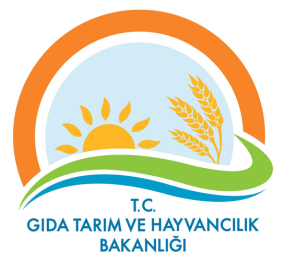 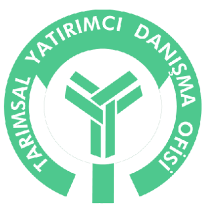 GIDA TARIM VE HAYVANCILIK BAKANLIĞISTRATEJİ GELİŞTİRME BAŞKANLIĞITARIMSAL YATIRIMCI DANIŞMA OFİSİYURTDIŞINDA TARIM SEKTÖRÜNE YÖNELİK YATIRIM OLANAKLARIÜRDÜN,TANZANYA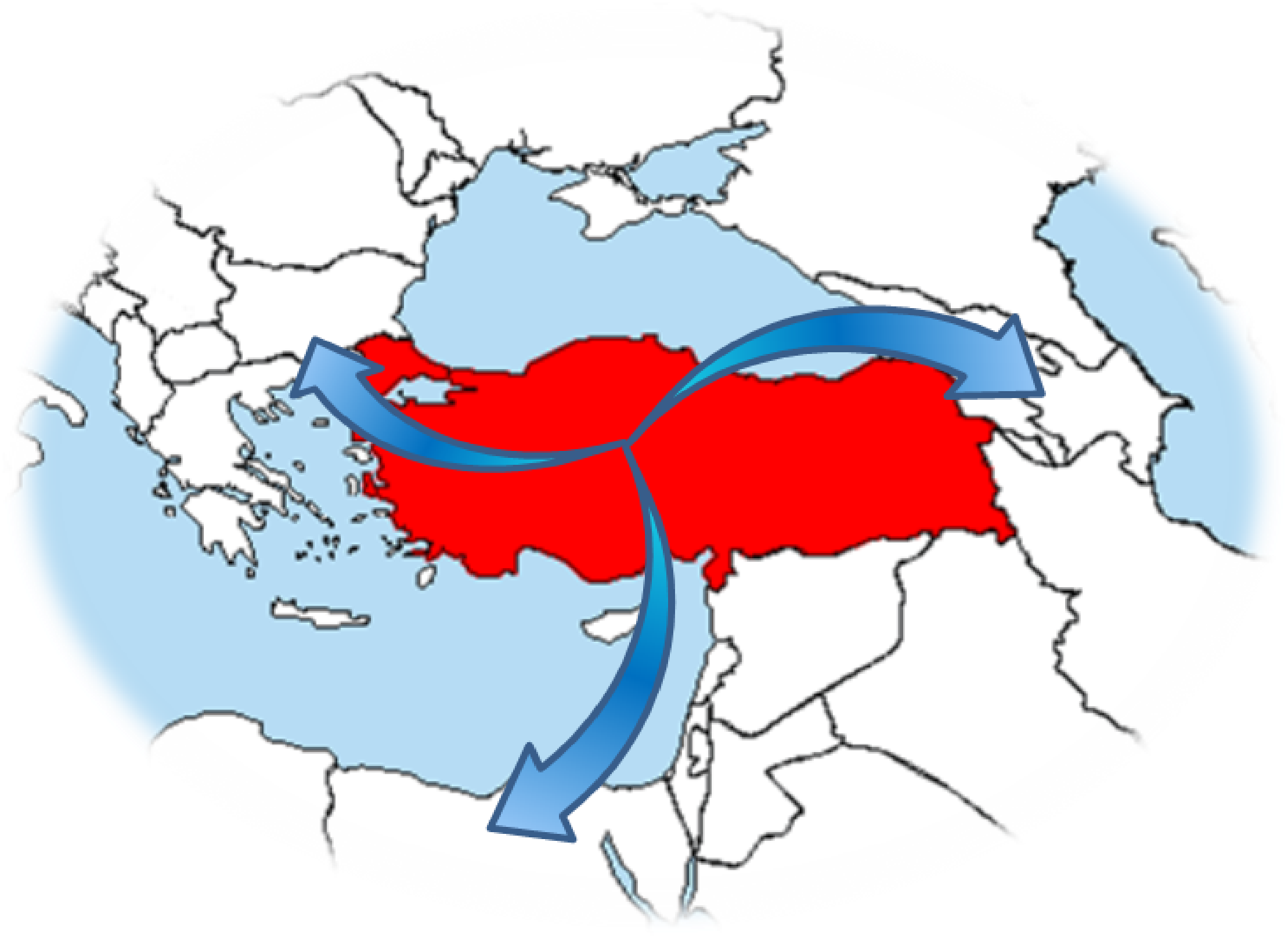 OCAK 2014ÖNSÖZTüm dünyada artış eğilimi gösteren Doğrudan Yabancı Yatırımlar, tarım ve gıda sektörlerinde de her geçen gün artmaktadır. Ülkelerin karşılıklı ortak faydasına dayalı bir sistem çerçevesinde gerçekleştirilmesi hedeflenen bu tür yatırımlar kapsamında, yurtdışında yatırım olanaklarına yönelik olarak Bakanlığımızca yatırımcılara rehberlik hizmeti verilmesi, yatırımcı için olduğu kadar ülkemiz menfaatleri açısından da önem arz etmektedir. Başkanlığımızca yenilenerek çalışmalarına hız verilen Tarımsal Yatırımcı Danışma Ofisince konunun öneminden hareketle hazırlanan bu dokümanda’ Ürdün ve Tanzanya’ da tarım ve gıda sektörüne yönelik yatırım olanakları incelenmiştir.Bu çerçevede Doğrudan Yabancı Yatırımlarının seyri ve bunu etkileyen dinamikler ile yatırım yapılacak bölgenin seçimine ilişkin kriterlerin yanısıra, yapılacak yatırıma ilişkin göz önünde bulundurulması gereken kriterler, yatırımcılar için gerekli olan, ülkenin yatırıma yönelik teşvikleri, yabancı şirketlere yönelik yasal teminatlara ilişkin bilgiler ile yatırım kararları açısından önem taşıyan, ülkenin coğrafi konumu, iklimi,  temel ekonomik ve sosyal göstergeleri gibi genel bilgilerin yanısıra Türkiye ile ticari ilişkileri, söz konusu ülkede yatırım ortamı ile potansiyel sektörler ile ikili ilişkiler kapsamında imzalanan anlaşma ve protokollere ilişkin bilgilere de yer verilmiştir. Bu dokümanın yatırımcılarımız için faydalı bir başvuru kaynağı olarak hizmet edeceğine inanıyoruz.                   							 Strateji Geliştirme BaşkanlığıİÇİNDEKİLERÜRDÜN	………1GENEL BİLGİLER	1GENEL EKONOMİK DURUM	2TARIM SEKTÖRÜ	4DOĞRUDAN YABANCI YATIRIMLAR	5DIŞ TİCARET	7TÜRKİYE İLE TİCARET	14TÜRKİYE ÜRDÜN YATIRIM İLİŞKİLERİ 	18ÜRDÜN YATIRIM İMKANLARI 	18ŞİRKET NASIL KURULUR 	20YABANCILARIN ÜRDÜN'DE YATIRIM YAPMA YÖNTEMLERİ ……………………………………………………………20  ÜRDÜN'DE TARIM ALANINDA DÜZENLENEN ÖNEMLİ FUARLAR……………………………………………………..22 GENEL DEĞERLENDİRME VE ÖNGÖRÜLER………………………………………………………………………………………22TANZANYA…………………………………………………………………………………………………………………………………….23GENEL BİLGİLER	24GENEL EKONOMİK DURUM	25TARIM SEKTÖRÜ	26DOĞRUDAN YABANCI YATIRIMLAR	28DIŞ TİCARET	29TÜRKİYE İLE TİCARET	32PAZAR İLE İLGİLİ BİLGİLER………………………………………………………………………………………………………………38GENEL DEĞERLENDİRME VE ÖNGÖRÜLER………………………………………………………………………………………40ÜRDÜNGenel BilgilerCoğrafi KonumAkabe Limanı ile Akabe Körfezi’ne açılan ve İsrail ile en uzun sınırı (238 km) paylaşan ülke konumundaki Ürdün, Irak ile 181 km, Suudi Arabistan ile 744 km, Suriye ile 375 km, Batı Şeria ile 97 km uzunluğunda sınıra sahiptir. Ürdün topraklarının doğusu daha çok çöllerle kaplı düzlüklerden, batı bölgeleri dağlık arazilerden oluşmaktadır. Büyük Rift Vadisi, Ürdün Nehri’ni batı ve doğu olmak üzere iki bölgeye ayırmaktadır. Ürdün topraklarının % 3,32’si ekilebilir arazilerden, % 1,18’i düzenli hasat elde edilen alanlardan oluşmaktadır.Nüfus ve İşgücü Yapısı2011 tahminlerine göre Ürdün nüfusu 6,5 milyon kişidir. Son 30 yılda nüfusu ikiye katlanan Ürdün’ün 2011 yılı için nüfus artış hızı % 0,98, 15 yaşın altındaki nüfusun oranı ise %35,3 olarak tahmin edilmektedir. 2020 yılında 30 yaşın altındaki nüfusun oranının %57’ye ulaşması beklenmektedir. Ülkenin yaş ortalaması 22,1’dir.2011 yılı verilerine göre nüfusun %78’i kentlerde yaşamakta olup; başkent Amman 1,3 milyon nüfusu ile ülke nüfusunun %20’sinden fazlasını barındırmaktadır. Nüfusun yaklaşık %60’ı Filistin kökenli vatandaşlardan oluşmaktadır. 2006 yılı verilerine göre nüfusun %13’ü yoksulluk sınırının altında yaşamaktadır.Ürdün’de okur-yazarlık oranı %90 düzeyindedir. 2010–2011 döneminde yerel işgücünün eğitim ve yeteneklerinin artırılması için çaba sarfedileceği, işsizlik oranının ise ihracattaki düşüşün devam etmesi halinde özellikle tekstil sektöründe artacağı tahmin edilmektedir. 2012–2014 döneminde ise eğitime yönelik olarak uygulamaya konulan reformların sonuç vermesi beklenmektedir.
2011 yılı tahminlerine göre, Ürdün’ün toplam işgücü 1,8 milyondur. Bu rakamın 2014 yılı itibarıyla 1,9 milyona ulaşacağı tahmin edilmektedir. İşgücünün %77,4’ü hizmetler, %20’si sanayi, %2,7’si tarım sektörlerinde istihdam edilmektedir. Resmi veriler, 2011 yılı işsizlik oranını %12,9 olarak gösterse de, kayıt dışı istihdamla birlikte bu oranın %30 civarında olduğu tahmin edilmektedir.Ürdün’deki çalışan nüfusun %75’inden fazlasını oluşturan erkeklerin çoğu ticaret, imalat ve eğitim sektörlerinde çalışmaktadır. Çalışan kadınların yarısından fazlası ise eğitim ve sağlık sektörlerinde istihdam edilmektedir. Ülkedeki yabancı işgücünün sayısının 300 000 ve yıllık artış hızının %10 olduğu; 600 000 Ürdünlünün ise Körfez İşbirliği Konseyi (GCC) ülkelerinde istihdam edildiği tahmin edilmektedirDoğal Kaynaklar ve ÇevreÜlkenin batısında yer alan Ürdün Vadisi, en verimli alanlar olarak kabul edilmekte, meyve ve sebze üretiminin çoğu bu bölgede yapılmaktadır. Ürdün’ün başlıca tarım ürünleri; turunçgiller, domates, salatalık, zeytin, çilek ve çekirdekli meyvelerdir. Sınırlı miktarda petrol ve doğal gaz rezervlerine sahip olan Ürdün’ün başlıca maden kaynakları ise fosfat, potaş ve şist yağıdır.Periyodik olarak meydana gelen depremler, ormanlık alanların tahribi, hayvanların aşırı otlatılması, erozyon ve çölleşme ülkenin başlıca çevre sorunlarıdır. Son yıllarda yaşanan kuraklık, sanayi ve turizm yatırımlarının artması, tarımda suyun verimsiz kullanılması ve hızlı nüfus artışı nedeniyle su ihtiyacının ilerleyen yıllarda daha da artması beklenmektedir. 2004 yılında açıklanan ve 2005–2020 yıllarını kapsayan master planına göre, Ürdün’ün su açığının yıllık yaklaşık 561 m3 seviyesinde tutulması planlanmaktadır. Plan’da su ihtiyacının 2020 yılında yıllık 1,665 m3’e çıkacağı, su arzının ise 1,276 m3 olacağı tahmin edilmektedir.Ölü Deniz’e su taşıyan Ürdün Nehri’nin sularının son yıllarda aşırı kullanımı sonucunda Ölü Deniz’in su seviyesinin dünyadaki diğer denizlerle karşılaştırıldığında en düşük seviyede olduğu belirlenmiştir. Çevre uzmanları Ölü Deniz’in her an kuruyabileceğine dair uyarılarda bulunmaktadır. Ürdün için önemli bir su kaynağı yaratması öngörülen Kızıldeniz-Ölüdeniz kanal projesinin fizibilite çalışmaları ile ilgili olarak Ürdün, İsrail ve Filistin arasında anlaşma sağlanmış ve çalışmalara başlanmıştır. Proje kapsamında Kızıldeniz’den yılda 1 milyar metreküp deniz suyunun, 200 km boyunca inşa edilecek kanallar ve pompa istasyonları ile Ölüdenize taşınması ve içme suyuna dönüştürülerek bu üç ülke arasında paylaştırılması öngörülmektedir. Ayrıca, kanalın döneceği güzergahın Ölüdenize varmadan büyük rakım farkına ulaşacağı göz önüne alınarak suyun aşağı doğru akmasının yaratacağı enerjinin, kurulacak hidroelektrik santrali vasıtasıyla elektriğe dönüştürülmesi de planlanmaktadır. Ekim 2007’de Türk GAMA firması Disi Mudawarra Amman İçme Suyu Temini Projesi’ni 25 yıllık bir yap-işlet-devret sözleşmesi ile üstlenmiştir. Proje tamamlandığında başkent Amman’a 50 yıl süresince yıllık 100 milyon m3 su sağlanması planlanmaktadır.Genel Ekonomik DurumEkonomik YapıÖnemli yerleşim bölgeleri daha çok ülkenin kuzeyinde ve orta kesimlerinde yoğunlaşmıştır. Ülkenin başlıca ticaret şehirlerinden olan Amman, turizm açısından önemli bölgelerdendir. Irbid’de ve Zarqa’da sanayi üretimi gelişmiş düzeydedir. Karak’ta ise madencilik, potaş ve fosfat işlenmektedir. Suriye sınırı yakınındaki Mafraq kenti ise imalat ve tarım merkezi olma yönünde gelişimini sürdürmektedir. Akabe şehri, sanayi ve turizm faaliyetleri nedeniyle her zaman yoğun bir liman olmakla birlikte; Akabe Sanayi Bölgesi’nin 1 Ocak 2001’de faaliyete geçişi Liman’ın yoğunluğunu ve bölgedeki emlak yatırımlarını daha da artırmıştır. Diğer bölgelerin de kalkınması amacıyla yatırımcılar ve işadamları Amman’ın dışındaki bölgelerde iş yapmaya teşvik edilmektedir. Bu amaçla 2007 yılında Mafraq ve Irbid’de özel ekonomik bölgeler (SEZ) kurulmuştur. Ürdün’de yıllardır düşük gelirli iç piyasaya üretim yapan ve güvenilir ihraç pazarları bulmakta zorluk çeken imalatçılar, nitelikli sanayi bölgelerinin oluşturulması (QIZ-Qualifying Industrial Zones) ile (ABD’ye 2005 yılından bu yana gümrüksüz ihracat yapma imkanı sayesinde) ihraç ürünlerini de çeşitlendirmişlerdir.Su, petrol ve doğal kaynakların yetersizliği, dış yardımlara bağımlılık, yoksulluk, işsizlik ve yüksek enflasyon Ürdün ekonomisinin başlıca yapısal sorunlarıdır. Devletin ekonomideki ağırlığının azaltılarak kamu-özel sektör işbirliğinin güçlendirilmesi amacı ile yürütülen özel sektöre dayalı büyüme hedefine rağmen, kamu sektörü hala GSYİH’ye en fazla katkı sağlayan sektördür. 2011 yılında tarım sektörünün GSYİH’ye katkısının % 4,2, sanayi sektörünün katkısının % 29,6 ve hizmetler sektörünün katkısının % 66,2 olarak gerçekleştiği tahmin edilmektedir.Kaynak: Jordan Ministry of Planning and International Cooperation, www.mop.gov.joEkonomi PolitikalarıÜrdün ekonomisinde 1988–1989 yıllarında yaşanan mali krizlerin ardından, makroekonomik istikrarın yeniden sağlanması amacıyla IMF ile detaylı bir geri ödeme planı oluşturulmuştur. Bu çerçevede kamu çalışanlarının ücretlerinin dondurulması, yeni işe alımların ertelenmesi, ithalattan alınan vergilerin indirilmesi ve belirli ürün grupları için verilen teşviklerin kesilmesi gibi uygulamalar getirilmiştir. Ürdün yeniden yapılanma sürecinde, diğer bölge ülkelerine göre daha istikrarlı bir yapıya sahip olması sayesinde Batılı ülkelerden aldığı maddi yardımlar ile gelir düzeyi düşük olan gruplara yardım yapılabilmiş, bütçeden sağlık ve eğitim harcamalarına ayrılan pay korunabilmiştir.Bu süreçte uygulanan liberalleşme politikaları sayesinde Ürdün ekonomisi rekabet gücü kazanmıştır. Gümrükler, vergilendirme, şirketler kanunu ve finansal piyasalar gibi alanlarda son yıllarda özel sektörün lehine yapılan değişiklikler ve fikri mülkiyet haklarının korunmasına ilişkin çıkarılan yasalar, özellikle bilgi teknolojileri, medikal, inşaat, turizm ve madencilik sektörlerinde yabancı yatırımcıların güveninin kazanılmasında etkili olmuş, yabancı yatırımların payı artmıştır. Ucuz ve eğitimli işgücü, kaliteli altyapı hizmetleri, 2000 yılında Dünya Ticaret Örgütü’ne üyelik, özelleştirme politikaları ve AB ve ABD ile imzalanan Ticaret Anlaşmaları Ürdün’ün Orta Doğu’nun en istikrarlı ekonomilerinden biri haline gelmesini sağlamıştır.Ürdün’ün mali ve dış ticaret dengesi, petrol piyasasında yaşanan dalgalanmalara bağlı olarak değişiklik göstermektedir. Kamu gelirlerinin kısıtlı olması dolayısıyla dış kaynaklara bağımlılık sürmekte ve dış ticaret açığı yabancı işçilerin dövizleri ile kapatılmaya çalışılmaktadır. Sonuç olarak Ürdün ekonomisi yıllardır açık vermekte, cari hesapta ancak petrol fiyatlarının düşük olduğu yıllarda fazla verilmektedir. İç talepteki artış, ekonomik büyümenin sürdürülmesinde başlıca etkendir.Ekonomik Performans1990’lı yılların ikinci yarısında yavaşlayan ve 2000’li yıllarda ise toparlanma sürecine giren Ürdün ekonomisinde, özellikle bilgi teknolojileri sektöründe ve Nitelikli Sanayi Bölgelerinde büyüme daha fazla hissedilmiş; geleneksel ihraç pazarları olan Irak’a ve Körfez ülkelerine yapılan ihracatta da ivme kaydedilmiştir. 2000 yılında ekonomik büyüme % 4,2 olarak gerçekleşirken, küresel ekonomideki durgunluk ve 11 Eylül 2001 sonrası Körfez ülkelerine karşı oluşan olumsuz bakış açısı, turizm gelirlerini ve yabancı yatırımları da olumsuz etkilemiştir. Ne var ki, ihracattaki artışın etkisiyle söz konusu olumsuzluklar büyüme oranına yansımamış, ekonomide 2001 yılında % 5,3 reel büyüme kaydedilmiştir. 2003 yılının başında Irak’ın işgal edilmesi ile bir kez daha darbe alan Ürdün ekonomisi; ABD’nin Ürdün’den tekstil ithalatını artırması ve Irak bağlantılı ticaret yollarının yıl ortasında yeniden açılması sayesinde % 4,2’lik bir reel büyüme göstermiştir. Bu tarihten sonra ise Ürdün Irak’a komşu olma durumunu avantaja dönüştürebilmiş; ülkede güvenlik kaygısının yaşanmaması ve yabancılar için Irak’a geçiş kapısı olması sayesinde yabancı yatırımların da etkisiyle birçok sektörde (otelcilik, emlak, ulaşım vb) büyüme kaydedilmiştir.1985 yılından bu yana üzerinde durulan bir konu olan özelleştirme, ancak 1990’ların sonunda hayata geçirilebilmiştir. Bazı çimento ve telekom şirketlerinin özelleştirilmesinin ardından bu çalışmaların hızı yavaşlamıştır. Ekim 2002’de Ürdün Telekomünikasyon Şirketi’nin (JTC) hisseleri Amman Borsası’nda satışa çıkarılmıştır. 2003 yılı ortalarında Arap Potas Şirketi’nin % 52 hissesi Kanadalı bir şirkete, geri kalan hisseleri de Ekim 2003’te borsada satılmıştır. 2004–2005 yılları arasında bu alandaki ilerlemeler kısıtlı ise de, 2006 ve 2008 yıllarında özelleştirmelere hız verilmiş, petrol ve diğer tüketim maddelerine yönelik sübvansiyonlar kaldırılmış ve Ürdün yabancı yatırımcılar için daha da cazip bir ülke haline gelmiştir. Ekonomide Geleceğe Yönelik Beklentiler2012 yılının ilk çeyreğinde yurtdışı işçi gelirlerinde, ihracatta ve turizmde yaşanan toparlanmayla, Ürdün ekonomisinin %3 oranında büyümüştür. 2013 yılında büyüme oranının %3,8 düzeyinde gerçekleşmesi, 2014 yılında ise Ürdün’ün başlıca yaşanacak toparlanmalar ve inşaat projelerinin yeniden artması ile birlikte %4'e yükselmesi beklenmektedir.Ürdün’de 2011 yılında işsizlik oranının %12,9 oranında, kamu harcamalarının ise GSYİH’nin %39’u düzeyinde gerçekleşeceği tahmin edilmektedir. Enflasyon, 2011 yılı sonunda %2 gerilemiştir. 2011 yılında %6,4, 2012 yılının ilk yarısında ise %4,9 düzeyinde gerçekleşeceği tahmin edilmektedir. SektörlerTarım ve HayvancılıkGSYİH’nin % 3’ünü oluşturan tarım sektörü, kuraklık ve don gibi olumsuz iklim koşulları ile karşı karşıyadır. Ürdün yüzölçümünün %3,32’sini ekilebilir alanlar, %1,18’ini daimi ekin alanları oluşturmaktadır. Yağmurla beslenen yüksek alanlarda buğday, arpa, mercimek ve nohut üretilmektedir. Ürdün Vadisi’ndeki sermaye-yoğun ve verimli çiftliklerde meyve ve sebze üretilmektedir. Zeytin ve tütün ise diğer başlıca tarım ürünleridir. Üretim genellikle iç piyasada tüketilmekte, ancak talebi karşılayabilecek seviyeye ulaşılamamaktadır. Kışlık üretim Körfez ülkelerine yapılan ihracata kaydırılmış olup; bazı üreticiler AB pazarına açılmış, ancak paketlemedeki ve kalite kontrolündeki yetersizlikler, yüksek taşıma maliyetleri ve pazarlama alanındaki tecrübesizlik gibi nedenlerle rekabetin yoğun olduğu pazarlarda başarı gösterememişlerdir. Ürdün Vadisi’ndeki ve yüksek kesimlerdeki küçük çiftçilere kredi sağlamak amacıyla Tarım Kredi Kooperatifi gibi özel enstitüler kurulmuştur.Kırsal alanlarının fazla olmaması, ithal yemlerin yüksek maliyetli olması ve Suudi Arabistan’a yüksek fiyatlarla et ihracatı yapılmasının daha cazip gelmesi gibi faktörler nedeniyle Ürdün, iç piyasadaki kırmızı et talebinin ancak % 30’a yakın bir kısmını yerel üretimden karşılayabilmektedir. Koyun ve büyükbaş hayvan yetiştiriciliğinin yaygınlaşması amacıyla girişilen çabalar da pek başarılı sonuç vermemiş ve yerel üretimin yüksek maliyetli olması, Ürdünlüler’in yerel üretimi tercih etmelerine rağmen taze ve dondurulmuş et ithalatına yönelmesine yol açmıştır. Devletin yapısal uyum programı çerçevesinde su ve yem teşviklerini kesmesi, besicilerin yaklaşık % 30’unun ve özellikle 50 koyundan daha az sürüye sahip çiftçilerin, hayvan yetiştiriciliğinden vazgeçmelerine neden olmuştur. Bu arada mandıracılık sektörü, süt tozu hariç diğer ürünlere yönelik yerel talebi karşılayacak ölçüde büyümüştür. Kümes hayvancılığı ve yumurta üretimi ise Mart 2006’da ortaya çıkan kuş gribi vakaları öncesinde kendi kendine yetmekte iken, bu tarih sonrasında sektörde daralma yaşanmıştır. Doğrudan Yabancı YatırımlarDoğrudan Yabancı Yatırımların GörünümüÜrdün’ün Irak’a coğrafi yakınlığı ve Filistin’deki direniş nedeniyle yabancı yatırımcılar uzun yıllar boyunca Ürdün’e ilgi göstermemiştir. Ekonominin liberalleştirilmesi ve yabancı sermaye girişinin artırılması amacıyla Temmuz 1997’de döviz kontrolleri kaldırılmış, yabancı yatırımcıların Ürdün bankalarında sınırsız miktarda döviz tutmalarına ve yerli veya yabancı para birimi halindeki birikimlerini yabancı ülkelere transfer etmelerine izin verilmiştir. Sermayenin ve gelirlerin ana ülkeye transferinde de hiçbir kısıtlama bulunmamaktadır. Irak’ın işgali sonrası dönemde, nispeten daha güvenli bir yatırım ortamı sunması dolayısıyla birçok uluslararası firmanın Ürdün’de yatırım yaptığı ve Irak ile ticarette Ürdün’ü geçiş kapısı olarak gördüğü bilinmektedir. Zengin Körfezli yatırımcılar ise genellikle emlak (özellikle Amman, Ölü Deniz ve Akabe çevresinde), altyapı inşaatı ve sanayi sektörlerinde yatırım yapmaktadır. Yabancı yatırımlar açısından sanayi, otelcilik, madencilik, taşımacılık, sağlık, eğlence, sosyal tesisler ve tarım sektörleri başlıca alanları oluşturmaktadır. Özellikle Körfez -Arap ülkeleri menşeli doğrudan yabancı yatırımları, küresel ekonomik kriz ve bölgesel istikrarsızlık korkusuyla 2008-2011 yıllarında düşüş yaşamış, ancak ilerleyen yıllarda daha yüksek bir seyir izlemesi beklenmektedir.a Gerçekleşen b EIU tahmini. c EIU öngörüsü.Kaynak: Economist Intelligence Unit Jordan Country Forecast, Mayıs-2010Yatırımlarda Öncelikli AlanlarÜrdün’de yatırım işlemlerini kolaylaştırmak amacıyla 2004 yılında kurulan Ürdün Yatırım Bürosu yatırım projelerinin şirketler kanununa göre tescili, projenin başlaması için izinlerin çıkarılması, projede istihdam edilecek yabancı işçilere oturma izni verilmesi konularında yetkili kuruluştur. 16 No’lu Yatırımları Teşvik Kanunu’nda (1995) hedef sektörler; sanayi, tarım, otel işletmeciliği, hastane, tren yolu ve gemi taşımacılığı, sergi ve toplantı merkezleri, su, hava gazı, petrol boru dağıtım hattı, eğlence ve sosyal merkezler olarak belirlenmiştir. Kanun’da vergi muafiyetine ve/veya belli sürelerle muafiyete, serbest olarak para transferlerine, ithalat ve yabancı işçi getirme kolaylıklarına ilişkin düzenlemeler mevcuttur.Teşvikler ve vergi muafiyetlerinin dağılımı açısından ülke A, B ve C olmak üzere üç bölgeye ayrılmıştır. A bölgesi % 25, B bölgesi % 50 ve C bölgesi % 75 oranında söz konusu vergi muafiyetinden faaliyetin başlangıcından itibaren 10 yıl süreyle yararlanmaktadır. Proje, firmanın üretim kapasitesinde % 25’ten yüksek oranda bir artış yaratması dolayısıyla genişletilmiş, geliştirilmiş ya da modernize edilmişse bu muafiye süresi Kurul kararınca 1–4 yıl arası süreyle uzatılabilmektedir. Ürdün’de bölgelere göre vergi muafiyet ile ilgili detaylı bilgi için Ürdün Yatırım Kurulu web sitesi www.jordaninvestment.com incelenebilir.Ürdün’de 4 tanesi devlete ait olmak üzere 13 adet Nitelikli Sanayi Bölgesi (Qualified Industrial Zones- QIZ) bulunmaktadır. İrbid bölgesinde yer alan ve devlete ait Al- Hasan’da 3 adet Türk firmasının yatırımı mevcuttur. Söz konusu yatırımlar plastik eşya, boya ve şekerleme konularında gerçekleştirilmiştir. Ayrıca, en fazla firmanın olduğu bölge burasıdır. Firmaların büyük bir kısmı Çin ve Tayvan yatırımı olup, tekstil ve konfeksiyon konusunda faaliyet göstermektedir. Özel bölgelerden “Ad-Dulayl”de (Zarka yakını) 3 adet Türk yatırımı, “Al-Tajamout” bölgesinde ise 2 adet Türk yatırımı vardırÜlkedeki Serbest Bölgeler (Özel Ekonomik Bölgeler)Akabe Sanayi Bölgesi en önemli ve en büyük serbest bölgedir. Burada sanayi ile turizm bir arada teşvik edilmektedir. Proje 2020 yılına kadar 9 milyar dolarlık bir yatırımı ve 75.000 iş gücünü hedeflemektedir. Bu bölgeyi geliştirmek için yarısı özel sektöre ait olmak üzere “The Aqaba Development Company” kurulmuştur. Kıyı sadece 26 km. olduğu için deniz kara içine alınmakta ve Dubai benzeri oteller, lüks konutlar ve yat limanı inşa edilmektedir. Ayrıca Irak sınırında yakın zamanda bir serbest bölge hizmete sunulmuştur.“Development Zones”, 2008 yılında çıkan “Development Areas Law” ile özellikle ülkenin fakir yörelerinde refahı sağlamak için, sanayi bölgeleri benzeri yatırımları teşvik eden bölgeler oluşturulmuştur. Örneğin; “King Hussein bin Talal Development Area”, Mafraq bölgesinde ekonomiyi canlandırmak amacıyla kurulmuştur. Bu bölgede ulaştırma şirketleri ve hafif sanayi teşvik edilmektedir.Ülkede İş Kurma MevzuatıÜrdün’de yerli ve yabancılar için şirket sahipliği konusunda bir ayrım gözetilmemektedir. Toprak ve inşaat maliyeti bakımından MENA Bölgesi içinde en ucuz ülke olan Ürdün’de kiralar da oldukça ucuzdur. Batı Amman’da ofis kiraları metre kare başına yıllık 60 –140 Dolar arasında değişmektedir. Perakende satış mağazalarının kaparosu 20 000 – 200 000 Dolar arasında ve yıllık kiraları da            7 000 – 15 000 Dolar arasındadır. Aynı bölgede ticari amaçla kullanılacak arsaların fiyatı metre kare başına 300 – 1 500 Dolar değerinde iken; oturma amacıyla kullanılacak arsaların fiyatı metre kare başına 40 – 375 Dolar’dır. Başkent Amman dışındaki bölgelerde ise kiralar daha da ucuzdur. Şirket ve ortaklık türleri, işçi çalıştırma gibi konular ile ilgili detaylı bilgi için Ürdün Yatırım Bürosu’nun web sitesinden (www.jordaninvestment.com) “Doing Business in Jordan” başlığının incelenmesinde fayda görülmektedir. Kaynak: Jordan Kaynak: Euromonitor International based on the World BankDış TicaretGenel DurumKısıtlı sanayi altyapısı ve hammadde kıtlığı nedeniyle Ürdün, dış ticaretinde geçmişten bugüne kronik açıklar vermiş bir ülkedir. Hızlı nüfus artışı ile beraber, petrolde ve gıda maddelerinde dışa bağımlılık durumu daha da artmıştır. 1980 yılından itibaren ithalatın ihracatla dengelenmesine çalışılmış; özellikle medikal, sağlık ve tekstil gibi sektörlerde gelişim desteklenmiştir.İthalat, ihracata göre yüksek seyretmekte olup; hükümetin hedeflediğinin ötesinde artmaya devam etmektedir. Irak ile yapılan petrol anlaşması ve küresel petrol fiyatlarında yaşanan gerilemenin etkisiyle petrol ithalatı 2009 yılında azalmıştır. 2009 yılında ithalat 2008’e göre %19 gerilerken, ihracattaki düşüş %18 olmuştur. Ancak bu durum küresel krizin son bulması ile birlikte 2010 yılında tersine dönmüş, ihracat %10, ithalat ise %7 artmıştır. 2011 yılında ise ihracat bir önceki yıla göre %13 artarken, ithalat ise %20 oranında artış göstermiştir.Ülkenin Dış Ticaretiİhracatında Başlıca Ürünler(Tarım)İthalatında Başlıca Ürünler(Tarım)Kaynak: ITC TradeMapÜrdün’ün 2011 yılı ithalat rakamlarına bakıldığında %22,8 pay ile ilk sırada yer alan Suudi Arabistan’dan gerçekleştirilen ithalat, daha çok petrol ürünlerinden oluşmaktadır. Suudi Arabistan’ı sırasıyla Çin, ABD,İtalya,Almanya, Mısır, B.A.E. takip etmektedir. Türkiye 2011 yılında Ürdün pazarından %3 pay alarak Ürdün’ün ithalatını gerçekleştirdiği ülkeler sıralamasında 10.’dur. Ürdün’ün ithalatında başlıca ürünler; petrol ürünleri, makine ekipmanları, binek otomobiller, elektrik elektronik ürünleri, plastik, demir ve çelik, eczacılık ürünleri ve tahıl ürünleridir
Kaynak: ITC TradeMapDış Ticaret Politikası ve VergilerDış Ticaret PolitikasıÜrdün’ün AB ile Ortaklık Anlaşması 1 Ocak 1999’da imzalanarak 26 Mart 2002’de yürürlüğe girmiş, 12 yıl içinde de bir Serbest Ticaret Anlaşması hedefi konmuştur. Söz konusu Anlaşma gereğince Ürdün’ün sanayi malları kademeli indirimler sonrasında gümrüksüz AB pazarlarına girebilecek, tarım ürünleri ise belirli tarife ve kotalara tabi tutulacaktır.Ürdün-ABD Serbest Ticaret Anlaşması (STA) ise 24 Ekim 2000 tarihinde imzalanarak, Ocak 2001’de yürürlüğe girmiştir. Söz konusu Anlaşma ile Ürdün; Kanada, Meksika ve İsrail’den sonra ABD ile STA yapan 4. ülke olmuştur. Anlaşma uyarınca, başta tekstil ve gıda maddeleri olmak üzere birçok ürünün gümrük vergilerinde kademeli olarak indirimler gerçekleştirilmiş olup; anlaşmanın on yıllık bir dönemi kapsaması hedeflenmiştir.11 Nisan 2000 tarihinde Dünya Ticaret Örgütü’ne üye olan Ürdün, EFTA ülkeleri (2001 yılında yürürlüğe girmiştir) ve Singapur (2005 yılında yürürlüğe girmiştir) ile de Serbest Ticaret Anlaşmaları imzalamıştır. Ürdün, Mısır, Fas ve Tunus arasında 2004 yılında imzalanan Aghadir Anlaşması 2009 yılında yürürlüğe girmiş bulunmaktadır. Ürdün, 1 Ocak 2005 tarihinde yürürlüğe giren Arap Serbest Ticaret Alanını’nın (GAFTA) da üyesidir.İthalat Rejimiİthalat Kontrolü İthalat üzerinde herhangi bir kısıtlama yoktur. Akreditif mektubu açan ithalatçıların tesis ve sanayi makineleri için maliyetin %20’si, yerel endüstride kullanılan hammadde ve ambalajlama malzemeleri için maliyetin %25’i, gıda maddeleri için maliyetin %30’u, diğer ticari eşyalar için maliyetin %70’i ve serbest bölgelere yapılan ithalatlar için maliyetin %80’i oranında nakit para sağlamak durumundadır.Genel olarak bir ithalat lisansının alınmasına gerek olmadığı gibi, özel sektör tarafından ticareti yapılabilen mallar üzerinde herhangi bir kısıtlama bulunmamaktadır (Sanayi ve Ticaret Bakanlığı tarafından ithal edilen pirinç ve buğday hariç). Ürdün, ithalatçılardan serbest bölgelerde depolanan mallar için %1 oranında bir ücret almaktadır. Ocak 1998’de Ürdün, kendi gümrük makamlarının AB beyanatlarına uymalarına ve tek adımlı bir gümrük prosedürü uygulamalarına izin veren Tek İdari Belge (SAD) uygulamasına başlamıştır.İthalat LisanslarıNisan 1997’de Ürdün, birçok malın ithalatı için öngörülen lisans alma zorunluluğunu kaldırmıştır. Stratejik gıda maddeleri, telekomünikasyon ürünleri, bazı elektronik ve tıbbi eşyalar için halen ithalat öncesi gümrük izinlerinin alınması gerekmektedir. Mart 2005’te lisanslara ek bir kolaylık daha getirilmiştir.İthalata konu mallar için, ilgili ithalatçı Ürdün’de kayıtlı olduğu yerel Ticaret Odasının ve Sanayi Bakanlığının bulunduğu belediyenin ilgili makamları tarafından verilen bir ithalat kartı almak durumundadır. Lisans gerektirmeyen küçük çaplı ithalatlara uygulanan ücret tavanı 2.000 ÜD’dir. Tüm ithalat lisansları için lisans ücretlerinin ödenmesi gerekmektedir.BelgelendirmeSevkiyatlar için ticari fatura, menşe belgesi ve konşimento düzenlenmek zorunda olup bu belgelerin aslının ve ithalatçının ihtiyaç duyduğu sayıda kopyasının hazır bulundurulması gerekmektedir. Mallar ihraç edildiğinde fatura yerel bir Ticaret Odası veya benzer bir kuruluş tarafından tasdik edilmek zorundadır.Faturanın bir kopyası, malların fiyatını ve menşe ülkesini belirten, ihracatçı tarafından verilmiş bir beyannameyi kapsamalıdır. İhraç edilen malların toplam değeri 300 ÜD’nin altında veya mallar gümrük vergisinden muaf tutulan bir devlet kuruluşu tarafından ithal edildiğinde bu gibi bir tasdikin alınması gerekmemektedir. Tasdik edilmemiş belgelere ait mallara, navlunun CIF değerine dayanan %1’oranında bir para cezası uygulanmaktadır. Ayrıca mallar, üreticinin bulunduğu ülkenin dışındaki bir ülkeden ihraç edildiği takdirde yine %1 oranında bir para cezası uygulanmaktadır.1 Eylül 2003 tarihinde Ürdün, bazı ithalatlar için sevkiyat öncesi denetim uygulamasını başlatmıştır. Söz konusu mallar şunlardır: Oyuncaklar ve bisikletler, elektronik ürünler, araçlar ve araç lastikleri, kişisel güvenlik cihazları. Buna ek olarak gıda ürünleri gönüllü denetime tabidir.Ticari Numuneler/Geçici İthalatlarİhracatçıların, kendilerine geçici giriş hakkı verilmesi için Ürdün Gümrük Departmanına yazılı bir dilekçe vermesi gerekmektedir. Geçici giriş hakkı, üretimde kullanılan tüm hammaddeleri ve sanayi girdilerini kapsamakta ve gerektiğinde uzatılabilen bir yıllık süreyle verilmektedir. Yarı-mamul ürünlerin geçici girişine, üretim veya ihracat amaçlı olarak izin verilmektedir. Ticari değeri olmayan numuneler tüm harç ve vergilerden muaftır.Paket Postası İthalat DüzenlemeleriPosta paketleri, gümrük makamları tarafından denetlenebilmektedir. Posta paketi manifestosu, konşimento numarasını, alacaklının numarasını, muhatabın adı ve adresini, ürün ağırlığını ve ürünlerin değerini kapsamalıdır.Gümrükleme/Taşıma ŞirketleriÜrdün’de geniş bir yelpazeye sahip, taşıma ve gümrükleme şirketleri vardır. Mallarını gümrükten geçirmek isteyen bireylere veya kuruluşlara, gümrük komisyoncusu olarak lisans verilebilmektedir. Bir komisyoncu, taşıma komisyoncusu sıfatı altında gelen ticari eşyaları konumlandırmakta, gerekli belgeleri dosyalamakta ve teslimatı ayarlamaktadır. Tam hizmet komisyoncuları, varış limanına yapılacak sevkiyatı ve sigorta işlemlerini düzenleyebilmekte, malları gümrükten geçirebilmekte, bu malları hedef varış noktasına gönderebilmekte ve çoğu zaman, ithalatçıdan ödeme alabilmektedir. Komisyoncunun uluslararası bir taşıma komisyoncusu olarak yetkilendirilmiş olması halinde, yabancı şirketlere iade edilen ticari eşyaların, parçaların ve ikmal malzemelerinin sevkiyatının Ürdün’den idare edilmesi konusunda yardımcı olabilmektedir.Gümrük Vergisi İadesi ve İhraç PrimiÜrdün’deki spesifik sanayi sektörlerinde federal hükümet tarafından, gümrük vergileri geri ödenmekte veya gümrük vergilerine ek olarak ihraç primi verilmektedir. Bu ihraç primlerinin ödemesi, uygun şartlara sahip üreticilere veya imalatçılara verilen sübvansiyonlar şeklindedir.Tarifeler ve Diğer VergilerMayıs 1997’de birleştirilmiş bir gümrük tarifesi sistemi uygulamaya geçirilmiştir. 1 Mart 2000 tarihinden itibaren sigaralar, otomobiller ve alkollü içecekler hariç tüm ithal ürünlere uygulanan gümrük vergisi oranı % 0–30 arasında değişmektedir. 2010 yılında gümrük vergisi üst limitinin % 20’ye indirilmesi öngörülmektedir. Alkol ve domuz eti ithalatı yasak olmayıp, yüksek gümrük vergilerine tabidir. Alkol ve tütün içeren maddelere % 50–180 arasında gümrük vergisi uygulanmaktadır. Ürdün’de izin verilen sınai projelerde kullanılmak üzere ithal edilen sınai hammadde ve yatırım malları ise gümrük vergisinden muaftır.İthal edilen ürünlere, CIF bedeli ve gümrük vergisi toplamı üzerinden % 0–20 arasında değişen oranlarda satış vergisi uygulanmaktadır. Hizmetler için bu oran sabit olup, % 13 düzeyindedir. Ayrıca elektrikli cihazlara % 14–16 arasında, binek otomobillere % 10–50 arasında (motor hacmine göre değişmektedir) ek satış vergisi uygulanmaktadır. Körfez İşbirliği Konseyi ülkelerinden, Büyük Araplararası Serbest Ticaret Anlaşması’na taraf ülkelerden, ABD’den ve AB’den ithal edilen ürünler için gümrük vergisi ve satış vergisi avantajları mevcuttur.Ürdün’de kurumlar vergisinin üst limiti % 25’tir. Ürdün’de yerleşik olmayıp gelirlerini bu ülkedeki faaliyetlerinden elde edenler, hesap yılı bitiminden itibaren 4 ay içinde Vergi İdaresi’nde vergi iadesi formu doldurmak koşuluyla, yalnızca karları üzerinden vergilendirilme imkanına kavuşabilmektedir. Vergi mükellefleri hesap yılını kendileri belirleyebilmektedir. Vergisini ödeme süresinin ilk ayında ödeyenler vergi bedeli üzerinden % 6, ikinci ve üçüncü aylarda ödeyenler sırayla % 4 ve % 2 indirimden yararlanabilmektedir. Gelir vergisi oranının üst limiti % 30’dur. Satış vergisinden ayrı olarak pirinç, şeker, un, süt ve çay gibi temel gıda maddeleri dışındaki birçok ithal ürüne % 16 oranında KDV uygulanmaktadır.Tarife Dışı EngellerÜrdün’e ihracatta menşe sertifikasının ve faturanın ilgili ülkedeki Ürdün Konsolosluğu ya da Büyükelçiliği tarafından onaylanması gerekmektedir. Konsolosluk veya Büyükelçiliğin bulunmaması durumunda ise, söz konusu belge o ülkedeki Ticaret Odası’na onaylatılmalıdır. Faturada alış fiyatı ve menşeye ilaveten; yükleme, navlun giderleri, sigorta ve diğer giderlerin yer alması gerekmektedir. Fatura Arapça dilinde düzenlenmediyse, ithalatçının fatura üzerindeki bilgileri Arapça’ya tercüme etmesi gerekmektedir. Malzeme Tedarik Bakanlığı, pirinç, buğday, şeker ve süt tozu gibi stratejik önem arz eden gıda maddelerinin fiyatının belirlenmesinden ve ithalatının denetiminden sorumlu kurumdur. Birçok temel gıda maddesinin ve inşaat malzemesinin fiyatı da yine ilgili Bakanlık tarafından belirlenmektedir. Petrol ürünleri ithalatı da yine devletin kontrolündedir. Bu ürünler haricindeki ürünlerin ithalatı için Ürdün Sanayi ve Ticaret bakanlığı’ndan alınan izin haricinde bir izin alınmasına gerek yoktur. Serbest bölgelerde depolanan mallar üzerinden ithalatçıdan % 1 oranında ücret alınmaktadır.Haziran 1998’de Ürdün gümrüklerinin AB normlarına uygunluğunun sağlanması ve gümrük işlemlerinin tek bir basamağa indirilmesi amacıyla Tek İdari Belge (Single Administrative Document, SAD) uygulamasına geçilmiştir. Ürdün Gümrük İdaresi iletişim bilgileri; Tel: 00 962 6462 3186 (dahili 2114 ya da 2119), Faks: 00 962 6461 9682 E-posta: customs@customs.gov.jo.Ürün Standartları ile İlgili Uygulamalar1995 yılında kurulan Ürdün Standartlar ve Metroloji Enstitüsü (Jordan Institute for Standards and Metrology, JISM), teknik özelliklerin belirlenmesinden sorumlu özerk bir kamu kuruluşudur. Ürdün’de geçerli standartların temeli, Avrupa sistemine dayanmaktadır. Ürdün’e yapılacak ihracatta ticari faturanın bir nüshası ihracatçı tarafından ürünün menşeini ve fiyatını gösterir şekilde düzenlenmelidir. 300 ÜD’nin altında değere sahip mallar için belgelendirme yapılması zorunlu olmayıp, onaylanmamış belgeler için ürünün CIF değeri üzerinden % 1 oranında ceza payı alınmaktadır.Türkiye ile TicaretGenel DurumKaynak: Ekonomi BakanlığıTürkiye’nin Ürdün’e İhracatında Başlıca Tarımsal Ürünler(Dolar)İki Ülke Arasındaki Anlaşma ve ProtokollerKaynak: T.C. Ekonomi Bakanlığı Anlaşmalar Genel Müdürlüğüİhracat Potansiyeli Olan Başlıca SektörlerOto ana ve yan sanayi, kozmetik, temizlik maddeleri, kağıt, mücevherat, mobilya, ambalaj, inşaat malzemeleri, demir çelik, doğal taşlar, kablo ve teller, hazır giyim, kumaş, tekstil yan sanayi, iş makineleri, elektrikli makineler, plastik işleme makineleri, beyaz eşya, aydınlatma malzemeleri, temizlik maddeleri, boru ve bağlantı parçaları, pompa ve kompresörler, inşaat ve müteahhitlik hizmetleri, enerji, telekomünikasyon, perakendecilik, ulaştırma, güvenlik, danışmanlık, nohut, tatlı bisküvi ve gofretler, peynir, makarna, mercimek, zeytinyağı, bulgur, şekerli ve çikolatalı mamuller sektörlerinde Ürdün pazarında potansiyel mevcuttur.Tarım ve Gıda Ürünleri İhraç Potansiyelimiz BakliyatÜrdün’ün 2011 yılında 31 milyon dolarlık nohut ithalatı bulunmakta olup, ithalatı bir önceki yıla göre %34 oranında artmıştır. Ürdün nohut ithalatını Kanada(%29), Rusya(%19) ve Türkiye’den (%16) karşılamaktadır. Ülkemiz nohut ihracatında bu ülkelerle rekabet edebilecek durumdadır. Ülkemizde yetiştirilen nohutların kalitesi, Kanada ve Rusya menşeli nohutların kalitesindedir. İhraç fiyatlarımız da yıllara göre farklılıklar gösterse de dünya fiyatları düzeyinde oluşabilmektedir. Bu nedenle, Ürdün nohut ihracatımızı daha da artırabileceğimiz bir pazar olarak değerlendirilmektedir.Ürdün 2011 yılı itibarıyla 10 milyon dolar civarında mercimek ithal etmiştir. Ürdün, 2011 yılında   mercimek ithalatının yarısını ülkemizden karşılamıştır. Ürdün 2011 yılında mercimek ithalatının %49’unu Türkiye’den, %22’sini Kanada’dan, %20’sini Suriye’den karşılamıştır. Nohutta olduğu gibi mercimekte de Ürdün pazarı ülkemiz için potansiyel bir pazar konumundadır. Pazara girişte rakip ülke olarak Kanada görülmektedir. Ancak coğrafi yakınlık avantajımız nedeniyle Ürdünlü ithalatçıların ülkemiz mercimeklerini daha çok tercih edebilecekleri düşünülmektedir.Ürdün’ün 2011 yılı bulgur ithalatı 1,9 milyon dolar olarak gerçekleşmiştir. Bulgur ithalatı henüz çok sınırlı tutarlarda olsa da ithalatın gelecek yıllarda artmaya devam edeceği tahmin edilmektedir. Toplam ihracatın %97’si Türkiye’den yapılmakla birlikte, pazarın daha fazla potansiyeline sahip olduğu düşünülmektedir. Damak tadının ve tüketim alışkanlıklarının benzer olması nedeniyle, bu ülkede bulgurun özellikle sağlığa yönelik faydalarının vurgulanarak tanıtım yapılmasında fayda görülmektedir.BisküviÜrdün’ün bu ürün grubunda 2010 yılında 26,5 milyon dolar olan ithalat 2011 yılında 26,8 milyon dolar seviyesine yükselmiştir. İthalatın %56’sını tatlı bisküviler, %44’ünü ise gofretler oluşturmaktadır. Ürdün’ün bu ürün grubunda toplam ithalatı düşük bir oranda artsada Türkiye’nin Ürdün’e bu ürün grubunda ki ihracatı %11 artmıştır. Türkiye’nin ihracatının %72’sini tatlı bisküviler, %28’ini ise gofretler oluşturmaktadır.MakarnaÜrdün’ün 2011 yılı makarna ithalatı bir önceki yıla göre %32 artarak yaklaşık 22 milyon dolar ile en yüksek seviyesine ulaşmıştır. Son beş yıllık dönemdeki ihracat artışı yaklaşık 4 kat olarak gerçekleşmiştir. Toplam ithalatın yarıya yakını Suudi Arabistan ve Endonezya’dan ithal edilen makarnalar oluşturmaktadır. B.A.E,Lübnan ve Mısır pazardaki diğer ülkelerdir. Bu ülkeler, Arap Ligi üyesi olmaları nedeniyle ürünlerinin gümrüksüz olarak ithal edilebilmesinin avantajıyla pazarda önemli bir yere sahip bulunmaktadır. Türkiye-Ürdün Serbest Ticaret Anlaşmasıyla birlikte ülkemizin de bu pazarda önemli bir konuma geleceği düşünülmektedir.Türkiye’nin Ürdün’e 2011 makarna ihracatı 2010 yılına göre %40 artarak 1,4 milyon dolar seviyesine ulaşmıştır.Şekerli ve Çikolatalı MamullerÜrdün’ün şekerli ve çikolatalı mamuller ithalatı son yıllarda düzenli olarak artış göstermektedir. Bu ürün grubunda toplam ithalat son beş yılda 35 milyon dolardan 70 milyon dolara yükselmiştir. Bu ürün grubunda pazara en fazla ihracat yapan ülkelerden olan Türkiye, rakip Arap ülkeleri ve AB ülkelerine göre gümrük vergisi dezavantajına sahipti. Ancak Türkiye-Ürdün Serbest Ticaret Anlaşmasının hayata geçmesiyle birlikte ülkemizin de bu pazarda önemli bir konuma geleceği düşünülmektedir.Ürdün’e AB ülkelerinden ithal edilen ürünlerin büyük bir kısmını çikolatalar oluşturmaktadır. Türkiye’nin bu grup içindeki ihracatında ise kokolinler önem taşımaktadır. Şekerli mamullerde ise sakızlı ve jöleli şekercilik mamulleri ihracatımızın çoğunluğunu oluşturmaktadır.Şekerli ve çikolatalı mamullerde, Ürdün’e Türkiye’den ithal edilen ürünlerin, başta Irak olmak üzere, bölgedeki diğer ülkelere re-export yapıldığı bilinmektedir. Bölgedeki diğer ülkelere göre gelişmiş bulunan bankacılık sektörü ve lojistik gibi konular Ürdünlü firmalarla çalışmayı cazip hale getirmektedir. Diğer taraftan, 6,1 milyonluk nüfusu ve özellikle bu nüfusun %35’ini oluşturan 0-14 yaş grubu ile Ürdün şekerli ve çikolatalı mamuller açısından potansiyel bir pazar olmaya devam etmektedir.Yaş Meyve Sebze2011 yılında Ürdün’ün elma ithalatı %7 oranında artarak 28 milyon dolara yükselmiş, ithalatın %10’u Türkiye’den gerçekleştirilmiştir. Ürdün elma ihracatımız açısından önemli bir pazardır. 2011 yılında Türkiye’nin en fazla elma ihraç ettiği ülkeler arasında Ürdün 8. olmuştur. Toplam elma ihracatımızın %2’si bu ülkeye gerçekleştirilmiştir.Zeytinyağı%56’sını İspanya, %43’sini Suriye ve %6’sını İtalya’dan ithal edilen zeytinyağları oluşturmuştur. Zeytinyağı Arap Birliğine üye ülkelerden gümrüksüz ithal edilebilirken, AB ülkeleri için ise %15 gümrük vergisi uygulanmaktadır. Diğer taraftan, pazarda sağlıklı gıdalara olan talebin arttığı ve zeytinyağı tüketiminin de artacağı tahmin edilmektedir. Pazara henüz çok sınırlı bir miktarla giriş yapan Türkiye açısından, gümrük vergilerinde gerçekleşebilecek indirimler önemli avantajlar sağlayacaktır.Ürdün - Düzenlenen Önemli Fuarlarİki Ülke Arasındaki Ticarette Yaşanan SorunlarOrta Doğu’nun siyasi ve ekonomik açıdan en istikrarlı ülkelerinden biri olan Ürdün, gelişmiş altyapı hizmetleri, batı normlarına yakın kamu uygulamaları, liberal ekonomisi, eğitimli ve ucuz işgücü arzı ve elverişli iklimi ile yatırımcılara ve yabancı firmalara önemli fırsatlar sunmaktadır. İngilizce’nin iş çevrelerinde yaygın olarak konuşulması, Ürdün ile iş yapmak isteyen firmalar için önemli bir avantajdır. GAFTA ülkeleri arasındaki Serbest Ticaret Anlaşması’ndan yararlanılarak, Ürdün’de gerçekleştirilecek bir yatırım ile Orta Doğu ve Körfez Ülkelerine geçiş yapılması da mümkündür.Sunduğu fırsatlara rağmen Ürdün’e ihraç edilecek ürünlerin yüksek gümrük vergilerine tabi olması, gümrük muafiyetli bir proje alamayan müteahhitlik firmalarının fiyat bazında rekabet edememeleri ve malzeme tedarikini başka ülkelerden yapmak zorunda kalmaları, akreditif mektubu temininde yaşanan sorunlar nedeniyle yabancı bankalar ile çalışmak zorunda kalınması dolayısıyla maaliyetlerin artması firmalarımızın yaşadığı başlıca sorunları oluşturmaktadır. Ürdün ile Türkiye arasında 1 Aralık 2009’da imzalanan Serbest Ticaret Anlaşması’nın ilerleyen yıllarda yürürlüğe girmesi ve sağlıklı bir biçimde uygulanması ile, bu engellerin çoğunun da aşılacağı tahmin edilmektedirTürkiye-Ürdün Yatırım İlişkileriTekstil ve konfeksiyonda Sarar, Damat-Tween, Kip, Mavi, gıda da Ülker, Pınar, Eti, seramikte Çanakkale, mobilyada İstikbal, Saray, Çilek, Merinos, elektronikte Beko, jeneratörde Aksa, güneş enerjisinde Eraslanlı, izolasyonda İzocam gibi büyük markalar Ürdünlü acenteleri vasıtasıyla pazarda yeralmaktadır. Ürdün’deki Türk yatırımlarının toplam değeri 90 Milyon Dolar civarındadır. İki ülke arasında ulaşım ve enerji alanlarında işbirliğininin artırılmasına yönelik çalışmalar devam etmektedir.Ürdün Yatırım İmkanlarıÜrdün yönetimi imzalanan ticaret anlaşmaları ve ülkenin stratejik konumu doğrultusunda ülkeye yönelik yabancı yatırımları teşvik edici bir dizi hukuksal ve ekonomik reformu da hayata geçirmiştir. Aşağıda ayrıntılarıyla sunulan veriler Ürdün yönetiminin ve Ürdün’ün, yabancı yatırıma gösterdiği hassasiyeti ortaya koymaktadır. Özel stratejik konumAvrupa, Asya ve Afrika’ya eşit coğrafi mesafeOrtadoğu’nun ulaşım merkeziAkabe limanından Kızıldeniz ve komşu ülke limanlarına çıkış noktasıİstikrarlı politik yapıDemokratik yollarla seçilmiş parlamento ve halk destekli Haşimi Hanedanlığı’nın monarşik yönetimiİnanç, düşünce ve basın özgürlüğüKamu ve özel yaşam arasındaki belirgin sınırÖzel girişime yönelik ciddi destek ve teşviklerYabancı yatırımcıya eşit muameleWTO ile uyumlu kanunlarSerbest Pazar EkonomisiDünya Ekonomi Forumu’nun Global Rekabet Raporu, 2000 · 2008 yılları arasdına Ürdün’ü, bölgesinde en yüksek ekonomik gelişimi gerçekleştirebilecek güç olarak göstermektedir.İhracata öncelik veren ekonomik politikalarKamu kuruluşlarının özelleştirme çalışmalarıYapısal ve yasal reformlarda önemli gelişmeler10 yıldır değişmeyen kur dengesiYıllık %2’lik enflasyon oranıYabancı yatırmcıyı destekleyen ekonomik ve vergisel düzenlemelerNitelikli Sanayi BölgeleriABD ve Arap ülkelerine gümrüksüz ve kotasız satışTek noktadan tüm çözümlerin sunulduğu özel ekonomik alan ayrıcalığıABD dışında Ortadoğu’nun tüm ülkelerine en yakın fiziksel konum.İnsan öncelikli idari politikalar, tüm Ürdünlülerin ve Ürdün’de bulunan yabancıların günlük yaşamlarını modern unsurlarla çevrelemeye gayret göstermektedir. Alt ve üst yapıda son 10 yılda gerçekleştirilen atılımlar, yakın gelecekte Ürdün’ü bölgesinin lider ülkelerinden biri olmaya aday göstermektedir. Ortadoğu’dan yükselen bu yıldızın, çağdaşlaşma yolundaki bölge halkarına kılavuzluk edeceği açıktır.Ürdün’ün günümüz Ortadoğu’sundaki stratejik konumu, işbirliği ve yatırım olanaklarının dikkatle incelenmesini gerektirmektedir. Oldukça problemli bir coğrafyada bulunmasına rağmen, monarşik yapı ile akıllı bir yönetimin uygulanması, Ürdün’ün çevresinde meydana gelen olumsuz olaylardan etkilenmesini engellemektedir.Son yıllarda yapılan Serbest Ticaret Anlaşmaları ile Ürdün, özellikle Amerika ve Arap Ülkeleri pazarı için önemli bir zıplama tahtası görevi görmektedir. Yapılan bu anlaşmalar ile Amerika ve Arap Ülkelerine gümrüksüz mal ihracatı  yapılabilmekte, ayrıca hiçbir ürüne kota uygulanmamaktadır.

Ürdün’ün QIZ (Nitelikli Sanayi Bölgesi) statüsü alması ile beraber yapılan yasal değişiklikler, yabancı yatırımcılar için Ürdün’ü bir cazibe merkezi haline getirmiştir. Üst üste açılan serbest bölgeler ve QIZ alanları sayesinde 1997 yılında sadece ABD’ye 9 milyon USD olan ihracat hacmi, 2002’de 500 milyon USD, 2003’de 664 milyon USD, ve 2004’de bir milyarı aşan ihracat hacmine ulaşmıştır.Türkiye’nin özellikle tekstil konusunda ABD pazarında karşılaştığı kota sorunu Ürdün’de yatırım yapmak koşuluyla bertaraf edilebilir. Fakat yatırım kanunda yer alan ham maddenin %8’inin İsrail’den karşılanması maddesi, bu konuda bazı problemleri de beraberinde getirebilir. Diğer sektörler için ise fizibilite çalışmaları yapılarak, özellikle ABD pazarına gümrüksüz mal sokabilmenin verdiği avantajlardan yararlanılması, Aqaba QIZ bölgesinin sunduğu özel ekonomik fırsatların değerlendirilerek, bu yeni yatırıma açılmış alanda zaman kaybetmeden yatırıma gidilmesi akılcı olacaktırSonuç olarak, Ürdün’ün dar olan iç pazarı yerine, serbest bölgeler ve QIZ’ler kullanılarak yapılan ihracat, hem ABD hem de Arap Ülkelerine gümrüksüz ve kotasız mal girişine olanak sağlamaktadır. Özellikle ABD gibi dünyanın en büyük ithalatçısına gümrüksüz ve kotasız ihracat yapabilmek amacıyla, şimdiye kadar zayıf kalan Türkiye-Ürdün ilişkilerini geliştirmek, her iki ülkenin de yararına olacaktır. Bu amaçla Türkiye tarafından imzalanarak Mart 2003’te gönderilen ve halen müzakereleri devam eden Serbest Ticaret Anlaşmasının Ürdün tarafından da imzalanarak, yürülüğe girmesi için gerekli çalışmaların yapılması gerekmektedir. Türkiye 200’den fazla Ülkeye 11.000 çeşit mal satmakta olup, Türkiye 2004 yılında 63 milyar USD ihracat, 98 milyar USD ithalat yapmıştır. Ürdün ile yapılan ticaretin sadece 200 milyon olup, bu rakam iki taraf içinde yeterli değildir ve arttırılması gerekmektedir.
Özellikli Sanayi Bölgeleri (QIZ · Qualifying Industrial Zones), ABD hükümetinin onayı alındıktan sonra Ürdün’de kurulan sanayi bölgelerdir. Üretim girdilerinde hem Ürdün hem de İsrail’in katkısı bulunan bu bölgelerde üretilen ürünlere, ABD’ye girişte gümrük ve kota muafiyeti tanınmaktadır. Bu bölgelerle, Ürdün’ün ABD’ye ihracatının artırılması, Ürdün’e yabancı yatırımların ve teknoloji transferinin özendirilmesi, ülkede yeni iş imkanlarının yaratılması ve Ürdün mallarının dünya pazarlarında rekabet gücünün artırılması amçlanmıştır. Şu anda Ürdün’e ayılmış yatırımcıların ihtiyaclarını karşılayacak beş sınırlı bölge (QIZ) vardır. Bunların ikisi, kamu tarafından yönetilen endütriyel bögelerde yer alır, üçü ise özel mülkiyetlidir.
Aqaba Nitelikli Sanayi Bölgesi, Amerika Parsons Brinckerhoff International Şirketi ile Türk SUTA İnşaat ve Mühendislik Şirketi tarafından 30 seneliğine plan, finans, geliştirme, ve pazarlama işlerinin yönetileceği Ürdün’ün en yeni ve önemli Nitelikli Sanayi Bölgesidir. Devlet ve özel ektör işbirliği ile organize edilen alan havaalanına ve Aqaba limanına yakın olması nedeniyle özellikle yatırımcıların ilgisini çekmektedir.QIZ’lerden yapılan ihracat 2003 yılında 415 milyon Dolar olarak gerçekleşmiş olup, bir önceki yıla göre %43 oranında artarak 2004 yılında 595 milyon Dolara ulaşmıştır.Kaynak: Amman Büyükelçiliği Ticaret Müşavirliği Yatırımlarda Devlet YardımlarıÜrdün Hükümeti yabancı yatırımcıyı destekleyen ekonomik ve vergisel düzenlemeler uygulamaktadır.10 yıl süresince proje gelir ve sosyal hizmetler vergisinden bulunduğu bölgeye göre değişik oranlarda muaf tutulmaktadır.A bölgesi %25B bölgesi %50C bölgesi %75İthal edilen demirbaş ve sabit değerler gümrük vergisinden %100 muaf tutulmaktadır.Demirbaş için ithal edilen yedek parçalar demirbaş değerinin %15 oranını aşmadığı sürece vergiden muaf tutulabilir.Gelişmekte olan projelere vergiden ve gümrükten en az %25 oranında ek muafiyet ayrıcalığı tanınmaktadır. Ek muafiyet en fazla 4 yıl uzatılabilir.Otel ve hastaneler için her yedi yılda bir kez yenileme amaçlı mobilya ve malzeme alımlarında gümrük vergisinden muaf tutulur. Şirket Nasıl Kurulur1997 yılı Yabancı Yatırım Teşvik Kanunu ve 1995 yılı Yatırım Teşvik Kanunu ve Düzenlemeleri ve bunda değişiklik yapan 2000 yılı düzenlemeleri çerçevesinde yabancıların Ürdün’de Yatırım yapabilme yöntemleri ve her bir yöntemde sağlanan avantajlar aşağıda yer almaktadır.
Diğer taraftan, Ürdün’de şirket kurabilmek için yabancıların getirmesi gereken asgari sermaye miktarı 50,000 Ürdün Dinarı’ndan (71,000 ABD Doları) az olamaz.Ürdünde kurulabilecek şirket tipleriFaaliyet Dışı Yabancı ŞirketlerOrtak TeşebbüslerSınırlı Sorumlu Özel İştirakli ŞirketlerÜrdün’de faaliyet gösteren yabancı şirketlerGenel OrtaklıklarKamu Hissedarlı ŞirketlerMemleket Dışında Kurulan ŞirketlerKomandit OrtaklıkOrtak Yatırım ŞirketleriYabancıların Ürdün’de Yatırım Yapma Yöntemleri1997 yılı Yabancı Yatırım Teşvik Kanunu ve 1995 yılı Yatırım Teşvik Kanunu ve Düzenlemeleri ve bunda değişiklik yapan 2000 yılı düzenlemeleri çerçevesinde yabancıların Ürdün’de Yatırım yapabilme yöntemleri ve her bir yöntemde sağlanan avantajlar aşağıda yer almaktadır.Diğer taraftan, Ürdün’de Yatırım yapmak için yabancıların getirmesi gereken asgari sermaye miktarı 50,000 Ürdün Dinarı’ndan (71,000 ABD Doları) az olamaz.Yabancı Sermaye Oranına Göre:1-Yabancı Sermaye Oranının %50’yi geçemeyeceği durumlarMüteahhitlik SektörüTicaret SektörüMadencilik SektörüBu üç sektörde yabancılar tek başlarına Yatırım yapamamakta ve Ürdün’lü firmalarla en az %50 ortaklık kurmak zorundadır.	2- Yabancı sermaye Oranının %100 olabileceği durumlar		Yukarıdaki maddeler dışında kalan sektörlerdeki yabancılar Ürdün’lü ortağa gereksinim duymadan tamamen yabancı sermayeli Yatırım yapabilmektedir.	Yatırım Yapılacak Bölgeye Göre:1- Özellikli Sanayi Bölgeleri (Qualified Industrial Zones-QIZ)	İlki 1998 yılında kurulan ve Amerika Birleşik Devletlerine gümrüksüz ve kotasız ihracat yapma imkanına sahip bu bölgelerin sayısı, üçü devlet onu özel sektör olmak üzere on üçtür.	Diğer taraftan, ülkenin çeşitli bölgelerinde yeni QIZ kurulması için çalışmalar devam etmektedir.2- Akabe Özel Sanayi Bölgesi.3- Suriye Ürdün Serbest Bölgesi.4- Zarka Serbest Bölgesi.5- Sahab Sanayi Bölgesi.Diğer BölgelerC.1- Yatırım Bölgesi AC.2- Yatırım Bölgesi BC.3- Yatırım Bölgesi CKaynak: Amman Büyükelçiliği Ticaret Müşavirliği Ürdün’de Tarım Alanında Düzenlenen Önemli FuarlarFOOD EXPO   (Gıda ve içecek ) (Amman - Ağustos/Her Yıl)Genel Değerlendirme ve ÖngörülerÜrdün, her ne kadar küçük bir pazar gibi düşünülse de, sürekli bir artış trendi içerisinde olan gayrisafi yurtiçi hasılası, ithalatı, kişi başı gelir seviyesi ve yıldan yıla büyüyen sanayi üretimi ile dikkatleri üzerine çekmektedir. Ayrıca, Ürdün’ün AB ve ABD ile imzalamış olduğu anlaşmalar ülkeyi bölgede farklı bir statüye koymaktadır. Büyümeye son derece müsait olan Ürdün ile vizelerin kaldırılması ve diğer alanlarda getirilen kolaylıklar sayesinde uygun ortak yatırımların daha da geliştirilerek, Türkiye’nin bölgede daha aktif bir hale gelmesi mümkündür. Nitekim Ürdün’de yatırım, ekonomik ortam ve mevzuat açısından son derece elverişlidir. Ürdün’ün bölge ülkeleri, ABD ve AB ile ticari entegrasyonu çerçevesinde ülke pazarı gün geçtikçe büyümektedir.TANZANYAGenel BilgilerDünyanın en fakir ülkelerinden birisi olan Birleşik Tanzanya Cumhuriyeti, 883.749 km² yüzölçümü ve 45 milyona yaklaşan nüfusu ile Doğu Afrika bölgesinin en büyük ülkelerinden birisidir. Tanzanya, Tanganyika anakarası ile Zanzibar adalar grubu federe devletlerinden oluşan birleşik bir cumhuriyettir. Zanzibar’ın ayrı bir Devlet Başkanı ve Parlamentosu bulunmakta olup, merkezi otoritenin yetki alanına girmeyen konularda tam yetkiye sahiptir.Yaklaşık 45 milyon nüfusu ve yıllık % 7 ortalama büyüme oranıyla Tanzanya, ülkemiz ihracatı için potansiyel olan ve büyüyen bir pazardır.Darüsselam 4 milyonluk nüfusuyla ülkedeki en büyük ticaret ve liman şehridir. Ülkenin dış ticaretinin % 75’inde bu liman kullanılmaktadır. Ülkedeki diğer büyük limanlar Mtwara, Tanga ve Zanzibar’da yer almaktadır. Tanzanya’da üç uluslararası hava limanı (Dar es Salaam, Klimanjaro va Zanzibar) ve 21 küçük havaalanı bulunmaktadır.Ülkenin güneyindeki nispeten yüksek kesimlerdeki Mbeya ve Iringa tarım için uygun şehirlerdir.Tanzanya’da büyük miktarda ve ticari olarak kullanılabilir maden kaynakları mevcuttur. Maden kaynaklarının belli başlıları içinde altın, elmas ve tanzanit yer almaktadır. Toplam ihracatının yaklaşık % 45’ini oluşturan altın ile elmas üretimi hızla sürdürülmektedir. Malavi sınırında uranyum yatakları bulunmaktadır. Bu bölgede hali hazırda bir miktar kömür üretimi yapılmaktadır. Son yıllarda önemli miktarda nikel yatakları bulunmuş ve ayrıca araştırmalarda büyük miktarda platinyum yatakları olabileceği tespit edilmiştir. Ayrıca yapılan araştırmalar neticesinde ülkede 43 Trilyon Dolarlık doğal gaz rezervinin olduğu ispatlanmış ayrıca önemli miktarda petrol bulunduğu yönünde kanaat oluşmuştur.Genel Ekonomik DurumTanzanya ekonomisi, büyük oranda tarım, madencilik (altın) ve turizme dayanmaktadır. Balıkçılıkta halkın önemli geçim kaynaklarından birisidir. Ülkede hizmetler sektörü son yıllarda hızla gelişmiş olup, hâlihazırda GSYİH’nin yarısını oluşturmaktadır. Hizmet sektöründeki büyüme büyük ölçüde turizm, telekomünikasyon ve finans sektöründe yaşanan gelişmelerden kaynaklanmaktadır.Tanzanya ekonomisi, küresel ekonomik krizin ilk döneminde finansal sisteminin küresel finans sistemiyle entegre olmaması nedeniyle az etkilenmiştir. Bununla birlikte ilerleyen dönemlerde kriz reel ekonomiyi başta emtia fiyatlarında yaşanan sert düşüşler nedeniyle tarım ve madencilik sektörü ile yabancı yatırımlar, turizm ve vergi gelirleri açısından olumsuz etkilemiştir.Tanzanya, Doğu Afrika Gümrük Birliği üyesidir. Doğu Afrika Topluluğu (EAC); Tanzanya Birleşik Cumhuriyeti, Kenya Cumhuriyeti, Uganda Cumhuriyeti, Ruanda Cumhuriyeti ve Burundi Cumhuriyeti’nin üye olduğu ve genel merkezi Tanzanya’nın Arusha kentinde bulunan bölgesel bir hükümetlerarası örgüttür.Doğu Afrika Topluluğu; siyasi, ekonomik ve sosyal konulardaki işbirliğinin üye ülkelerin tümünün yararına olacak şekilde genişletilmesini ve derinleştirilmesini hedeflemektedir. EAC ülkeleri bu amaçla 2005 yılında gümrük birliği uygulamasına geçmiş, 20 Kasım 2009 tarihinde ise, 1 Temmuz 2010 tarihinde yürürlüğe giren Ortak Pazar Protokolünü imzalamıştır. EAC, 2015 yılında parasal birlik, daha sonraki dönemde ise siyasi bir federasyon oluşturmayı hedeflemektedir.Ülkede ekonomide etkinliği azaltan en önemli faktörlerden biri ihale sisteminin yavaş ve hantal olmasıdır. Bu amaçla ülkede yeni bir ihale yasası gündemde olup, yerli tedarikçilerin lehine bazı düzenlemeleri de içermektedir. Ayrıca büyük ihalelerin daha küçük parçalara bölünerek finansal gücü daha az olan firmaların da ihalelere girmesinin sağlanması amaçlanmaktadır.Son on yılda Sahra-altı Afrika’da en iyi ekonomik performans gösteren ülkelerin başında gelen Tanzanya’da başta sanayi ve hizmetler sektörlerinin katkılarıyla ekonomi yıllık yaklaşık % 6.3 oranında büyümüştür. Aynı dönemde tarım sektöründe büyüme daha yavaş olmuş ve ortalama % 4.2 olarak gerçekleşmiştir. Politik istikrar ve sağlam hükümet politikaları sayesinde doğrudan yabancı yatırımlar artış göstermiştir. Ayrıca döviz kurlarında kayda değer bir stabilite sağlanmıştır. Son yıllarda Tanzanya’daki enflasyon oranı Frank bölgesi dışındaki bölgenin en düşüğü olarak gerçekleşmiş, reformlar ekonomiyi dış şoklara karşı daha dayanıklı hale getirmiştir.Tarım SektörüTarım sektörü gayri safi yurtiçi hâsılanın sadece yaklaşık % 27’sini oluşturmakla birlikte, ülke ağırlıklı olarak tarıma bağlıdır. Tarım sektörü önemli ölçüde ailelerin kendi ihtiyaçları için veya ticari amaçlı üretim yaptıkları küçük işletmelerden oluşmaktadır. Çalışan nüfusun % 77’si tarımda istihdam edilmektedir. Tarımsal ürünler büyük oranda ham olarak veya yarı işlenmiş olarak ihraç edilmekte ve tarım ihracatı toplam ihracatın % 22’sini oluşturmaktadır.Tarım sektörü büyük oranda emek yoğun bir yapıya sahiptir. Tarımsal üretim büyük ölçüde hava koşullarına bağlıdır. Ülkede büyük miktarda işlenmeyen araziler mevcut olup, tarımsal işletmelerin çoğunluğunu ortalama 0,9 ile 3 hektar arazi işleyen küçük aile işletmeleri oluşturmaktadır. Ülkede hububat arazilerinin yaklaşık % 70’i elle, % 20’si hayvan gücüyle ve geri kalan % 10’u traktörle işlenmektedir ve üretim büyük oranda yağmura bağlıdır.Tanzanya’daki gıda üretimi büyük oranda küçük çiftliklere/çiftçilere ve yağmura bağlıdır. Düzensiz yağmurlar nedeniyle, ülkede nerdeyse her yıl gıda açığı yaşanmaktadır. Mahsul verimi, gübre, tohum gibi yetersiz ve kalitesiz tarımsal girdi eksikliği ve sık sık ortaya çıkan zararlı böcekler nedeniyle düşüktür. Ulaşım alt yapısının zayıf olması nedeniyle gıda üretimi olan bölgelerden gıda ihtiyacı olan bölgelere dağıtım yapılamamaktadır. Bu da fiyat baskısını artırmaktadır.Ülkede üretilen başlıca ürünler, kahve, çay, kaju, sisal, pamuk, tütün ve şekerdir. Ayrıca, önemli miktarda subtropikal meyve ve sebze, et, süt ürünleri, yer fıstığı, vanilya, karabiber ve diğer baharatlar üretilmektedir. Öte yandan, ülkede kesme çiçek üretimine uygun bir iklime ve toprağa sahip olan Arusha ve Kilimanjaro bölgelerinde kesme çiçek üretimi gerçekleştirilmektedir. Bölgedeki en fazla ekilebilir toprağa sahip olan Tanzanya’da kesme çiçek sektörü en hızlı büyüme gösteren sektörlerden birisidir. Kesme çiçeklerin % 75-80’i Hollanda’ya, geri kalan miktar ise Norveç, Almanya ve İngiltere’ye ihraç edilmektedir. Kesme çiçek sektöründe çok sayıda başta Hollandalı olmak üzere Avrupalı yatırımcıların yatırımları bulunmaktadır.Tarımsal ürünlerin büyük çoğunluğu ham olarak ihraç edilmektedir. Bu nedenle, tarımsal ürünlerin işlenmesine yönelik önemli yatırım fırsatları bulunmaktadır. Az gelişmiş ülkeler statüsünde bulunan Tanzanya menşeli tüm ürünlere Silahlar Hariç Her Şey (Everything But Arms-EBA) düzenlemesi kapsamında Avrupa Birliği pazarına sıfır vergi ile ve hiçbir miktar kısıtlaması olmaksızın giriş imkanı sağlanmıştır. Ayrıca, AGOA- African Growth and Opportunity Act kapsamında Tanzanya menşeli çoğu tarım, tekstil ve hazır giyim ürünleri ABD’ye gümrüksüz ve miktar sınırlamasına tabii olmaksızın ihraç edilebilmektedir.Tanzanya, yıllık 50 bin ton kahve üretimi ile Afrika’nın en büyük 4. kahve ürecisidir. Tanzanya Kahve Kurulu (Tanzania Coffee Board-TCB) 6 bölgeyi daha kahve üretim alanı olarak belirlenmesini planlamaktadır. Ülkede, 2020 yılında 10 milyon ton kahve üretimi hedeflenmektedir.Hayvancılık sektörü GSYİH’nın yaklaşık % 4’ünü oluşturmaktadır. Hayvansal üretimin yaklaşık % 99’u geleneksel küçük işletmelerde gerçekleştirilmektedir. Ülkede hayvansal üretimde sığır üretimi ilk sırayı almaktadır. Üretimin büyük bölümü iç piyasada tüketilmektedir. İhraç edilen belli başlı hayvansal ürünler içinde canlı hayvan ve hayvan derileri yer almaktadır. Bununla birlikte hayvancılık ticari faaliyetten daha çok ailelerin ihtiyacını karşılamaya yöneliktir.Tanzanya, hayvancılık yönünden bölgenin en önemli ülkelerinden birisidir. Tanzanya sığır üretimi bakımından Etiyopya (31 milyon) ve Sudan’ın (30 milyon) ardından Afrika’da 3. sırada yer almaktadır. Ülkede, 18,5 milyon sığır, 13,1 milyon keçi, 3,6 milyon koyun ve 30 milyon yerli kümes hayvanı bulunmaktadır. 88,6 milyon hektarlık toprakların 60 milyon hektarlık bölümü hayvancılığa uygun çiftliklerden oluşmaktadır.Doğrudan Yabancı YatırımlarTanzanya Afrika’da doğrudan yabancı yatırım alan belli başlı ülkeler arasında yer almaktadır. Yatırımların büyük çoğunluğu madencilik, imalat sanayi, tarım ve turizm sektörlerinde yoğunlaşmıştır. Ülkeye yapılan doğrudan yabancı yatırımlarda ilk sıraları İngiltere, ABD, Kenya, Kanada, Güney Afrika, Çin, Almanya, İtalya, Hollanda ve Hindistan almaktadır.Ülkede potansiyel yatırım alanları içinde tarım, turizm, madencilik, gıda işleme, eğitim, sağlık, moda, imalat sanayi, ağaç işleme, enerji ve alt yapı (yol, köprü yapımı, telekomünikasyon) vs. yer almaktadır. Tanzanya’da yabancı yatırımlar ve kar transferine ilişkin herhangi bir engel bulunmamaktadır. Tanzanya Yatırım Merkezi tarafından onaylanan projelerde KDV ve gümrük vergisi muafiyeti bulunmaktadır. Tanzanya’da yabancıların toprak satın almaları sınırlıdır. Tanzanya vatandaşlarının yabancılara toprak satması yasaktır. Bununla birlikte, yabancı yatırımcılara Tanzanya Yatırım Merkezi aracılığıyla 99 yıllığına toprak kiralanmaktadır.  Ülkedeki Serbest Bölgeler (Özel Ekonomik Bölgeler)Birleşik Tanzanya Cumhuriyeti’nin yarı otonom bir bölgesi olan Zanzibar, üç tane serbest bölge kurmuştur. Dar es Salaam’da, Ruanda, Burundi, Kongo, Zambiya, Malawi ve Mozambik’e giden mallar için birkaç tane depo transit depo olarak kullanılmaktadır. Bağlı depolar da mevcuttur ve malın alıcısı, vergileri ve gümrük tarifelerini ödeyinceye kadar ithalatçılar tarafından malları tutmak için yaygın olarak kullanılmaktadır.Dış TicaretTanzanya’nın yapısal bir dış ticaret açığı bulunmaktadır. Cari dış ticaret açığı 2011 yılında 5,4 milyar dolar ve 2012 yılında ise 6,2 milyar dolar olarak gerçekleşmiştir.Kaynak: Trademap ve Economist Intelligence Unit b: EIU tahmini c: EIU projeksiyonu  
 İhracatında Başlıca ÜrünlerTanzanya’da son yıllarda alınan tedbirlerle ihracat teşvik edilmeye çalışılmaktadır. Ülkenin ihracatı büyük ölçüde maden ve geleneksel tarım ürünleri ihracatına dayanmaktadır. Bu ürünlerden özellikle tarım ürünlerinin ihracatında, dünya fiyatlarına bağımlılık nedeniyle, dalgalanma riski mevcuttur. Tanzanya’nın ihracatındaki başlıca ürünler sırasıyla; ham altın, kıymetli metal cevherleri, manganez cevherleri, kahve, balık, tütün, yağlı tohumlar, baklagiller, pamuk ve çaydır.İthalatında Başlıca ÜrünlerTanzanya’nın ithalatında geleneksel olarak petrol yağları ilk sırayı almaktadır. 2012 yılı itibari ile ithal edilen en önemli ürünler arasında buğday, palm yağı, ticari araçlar, binek otomobilleri, traktörler, otomatik bilgi işlem makine ve üniteleri, demir-çelik ürünleri, dozlandırılmış ilaç, iş ve maden makineleri ile bunların yedek parçaları, telefon cihazları, panzar şekeri, yolcu gemileri, ayakkabı, izole edilmiş tel, kablo ve pirinç yer almaktadır.Tanzanya’nın ithalat yapısına bakıldığında, ülkenin daha çok tüketim ürünleri ve sermaye malları ithal ettiği görülmektedir. Birçok sektörde, ülkede üretim düzeyi düşük olup iç piyasanın ihtiyacını karşılamaktan uzaktır. Türk ürünleri, Tanzanya pazarında olumlu bir imaja sahiptir. Tanzanya’nın dış ticaret yapısı ile ülkemizin dış ticaret yapısı birbirini tamamlamaktadır. Başlıca Ülkeler İtibarı ile Dış TicaretiTanzanya’nın en fazla ithalat gerçekleştirdiği ülkeler; Çin (% 23,7), Hindistan (% 18,2), Güney Afrika Cumhuriyeti (% 7,9), Umman (% 5,4), Japonya (% 3,4), İngiltere (% 3,2) ve ABD’dir (%2,7).Türkiye Tanzanya’nın ithalat yaptığı ülkeler arasında 16. sıradadır ve pazar payı % 1,5’dir.2012 yılı itibari ile Tanzanya’nın en fazla ihracat yaptığı ülkeler, Hindistan, Çin, Japonya, Almanya, ABD, Hollanda, Belçika, Ruanda, Zambiya, Endonezya ve Güney Afrika Cumhuriyeti’dir. Türkiye, Tanzanya’nın ihracat yaptığı ülkeler arasında 22. sıradadır.Dış Ticaret Politikası ve Vergiler1986 yılında Tanzanya’nın uygulamaya başladığı yapısal düzenleme programının en belirleyici özelliklerinden birisi, kronik ve büyüyen ödemeler dengesi problemini aşmak için ihracat artışını sağlamaktır. Daha sonraları atılan adımlarla birlikte Tanzanya’nın dış ticaret rejimi büyük oranda liberalleştirilmiştir. Dış ticaret rejiminin liberalleştirilmesi neticesinde bazı yerli üretim dalları dış rekabetten olumsuz etkilenmiş olup yerli üretimin korunması amacıyla hükümet bir dizi tedbir almıştır.İthalat Rejimiİthalat için herhangi bir ticari bankadan alınan ithalat beyan formunun doldurulması gerekmektedir. İthalatçılar 5000 $ ve üzerindeki mallar için ithalat beyan formunu bankaya teslim ettiklerinde, ithal değerinin %1,2’ sini bankaya ödemek zorundadırlar. Bu masraf ön yükleme inceleme masrafı olarak adlandırılır. Genel olarak 5000 $’ın üzerinde ithal edilen tüm mallar ön yükleme incelemesine tabidir. Geçici GirişGümrük Dairesi makine, ekipmanlar ve araçların geçici girişine izin vermektedir. Gümrüklerden yazılı başvuru ile ön izin alınması ve söz konusu malın dışarı çıkarılacağının kanıtlanması ya da eğer satılırsa vergilerinin ödeneceği garantisinin verilmesi gerekmektedir. Birçok transit ticarette senet ve banka garantisi gerekmektedir.İthali Yasak Olan MallarNarkotikler ve uluslararası yasak ilaçlar yasağa tabidir. Canlı hayvan, bitkiler, ateşli silahlar ve cephane için ilgili otoritelerden izin alınmalıdır. Tarifeler ve Diğer VergilerDoğu Afrika Gümrük Birliği dolayısıyla Tanzanya, Birlik dışı üye ülkelerden gelen mallara ortak bir tarife uygulamaktadır. Gümrük vergileri ülkeye ithal edilen malın CIF değeri üzerinden ad valorem esasına göre tahsil edilir. Mevcut vergiler üçlü bir tarifeye dayalıdır.1- 0 gümrük vergisi: Ham maddelere, belli başlı tarımsal ürünlere ve endüstriyel girdilere uygulanır.2- %10 gümrük vergisi: Yarı işlenmiş girdilere ve endüstriyel parçalara uygulanır.3- %25 gümrük vergisi: Nihai tüketim mallarından tahsil edilir.Gümrük muafiyeti yatırım teşviklerine veya iki taraflı ve çok taraflı anlaşmalara dayalı olarak uygulanabilir. Belirlenen hassas mallar içinse bu oran yüksek olup, %100 e kadar artabilmektedir. Genel olarak, EAC dışından yapılan ithalatta % 18 KDV uygulanmaktadır.  Diğer taraftan, Tanzanya SADC’nin üyesidir. SADC kapsamında Serbest Ticaret Anlaşması (STA) imzalayan ülkeler arasında ticarete konu olan ürünlerin % 80’ine sıfır “0” vergi uygulanmaktadır. STA imzalayan ülkeler 2012 yılından beri tüm ürünlerde gümrük vergisini “0”olarak uygulamaktadır.Tarife Dışı EngellerTicari reformlar neticesinde ithal ve ihraç lisansları kaldırılmıştır. Bu uygulamanın istisnasını sağlık ve güvenlik nedenleriyle hassas kabul edilen mallar oluşturmaktadır. Ticari düzenlemeler ve standartlar genel olarak tüketici sağlığını korumak beklentilerini karşılamaktadır. Tarife dışı engeller olmamasına rağmen, gümrük ve liman otoritelerinin uygulamaları ithalatı güçleştirmektedir. Liman hizmetlerinde gecikmeler ve ekstra vergiler yaygın bir uygulamadır. Bu durum, ithalatta beklenmeyen gecikmelere sebebiyet vermektedir.Ürün Standartları ile İlgili UygulamalarTanzanya Standartlar Bürosu, ISO üyesidir. Genel olarak sanayi ürünleri olmak üzere standart sertifikası düzenlemektedir. Standartları uluslararası kabul görmüş normlara uygundur. Uluslararası standartta mal üreten kuruluşlar tarafından bu normların karşılanması zorunlu değildir. Standartlar bürosuna bağlı 7 adet laboratuvar olup, bu laboratuvarlar malın standartlara uygunluğunu test eder. Standartlara ilişkin bilgi, kuruluşun (www.tbs-tz.org) web sitesinden sağlanabilir. Etiketlemede de ISO standartları esas alınmıştır. Tanzanya Standart Kurumu olan Tanzania Bureau of Standards, Türk Standartları Enstitüsü’nün standartlarını tanımaktadır.Türkiye ile Ticaret Kaynak: TUİK
 Tanzanya, Türkiye’nin ihracatında 95. ve ithalatında ise 109. sıradadır. Türkiye’nin Tanzanya’ya olan ihracatı 1990 yılında 1,3 milyon dolardan 2012 yılında 130,4 milyon dolara yükselmiştir.Tanzanya’ya ihracatımız beş yıl öncesine kadar 8 milyon doların altında seyretmiştir. Son beş yılda ihracatımız önceki yıllara göre ciddi bir artış göstermiştir. İhracatımızda yıllara göre düzenlilik arz etmemekle beraber ilk iki sırayı demir çelik ürünleri ve römorklar almaktadır. İhraç ettiğimiz diğer önemli ürünler arasında maya, makarna, kağıt ambalaj ve temizlik malzemeleri, gübre, un, kükürt, kablo ve teller yer almaktadır.İki Ülke Arasındaki Anlaşma ve ProtokollerKaynak: Dış Ticaret Müsteşarlığı İhracat Potansiyeli Olan Başlıca SektörlerSon yıllarda yaşanan kuraklık nedeniyle, ülkede ciddi miktarda gıda ve elektrik açığı bulunmaktadır. Acil elektrik açığını karşılamak için elektrik kurumu Tanesco 260 Mw jeneratör kiralama yoluna gidecektir. Diğer taraftan, elektrik açığı nedeniyle başta madencilik sektörü olmak üzere birçok sektörde jeneratör, özellikle doğalgazla çalışan, talebi bunmaktadır.Ülkemiz firmaları için aşağıda yer alan sektörler en fazla potansiyele sahip sektörlerdir:
• İnşaat malzemeleri
• Müteahhitlik
• Gıda işleme makineleri
• İş, inşaat ve maden makineleri ve bunların yedek parçaları
• Oto yan sanayi
• İşlenmiş gıda
• Tarım makineleri ve ekipmanları
• Tarımsal girdiler
• İkinci el makineler
• Hafif sanayiye yönelik ikinci el makinelerTarım ve Gıda Ürünleri İhraç Potansiyelimiz Son Güncelleme Tarihi : 12.11.2013Pazar İle İlgili BilgilerDağıtım KanallarıTanzanya’da genel olarak tüm malların dağıtımı toptancılar ve perakendeciler tarafından yapılmaktadır. Toptancılar tarafından ithal edilen mallar gümrük antrepolarına nakledilmekte ve daha sonra lokal perakendecilere sevk edilmektedir. Perakendeciler satın aldıkları malları gümrük vergilerini ödedikten sonra (malların gümrüğü girişte ödenmemiş ise) genellikle tek bir ürün grubunda ihtisaslaşmış küçük mağazalarda satmaktadırlar. Başta süpermarket zincirleri ve alışveriş merkezleri işleticileri olmak üzere bazı toptancılar hem toptancı hem de perakendeci olarak faaliyet göstermektedir.Reklam ve PromosyonTüm ülkeyi kapsayan çeşitli iletişim araçları mevcuttur. Ülkede 38 radyo istasyonu ve 15 televizyon istasyonu bulunmakta, 18 gazete ve 53 haftalık dergi yayınlanmaktadır. Bunların dışında çeşitli web sitelerinde de reklam imkanı vardır.Satış Teknikleri ve Satışı Etkileyen FaktörlerÖzel sektörde pazar genellikle fiyata karşı hassastır. Kamu alımlarında ise fiyatın yanı sıra özellikle kalite ön plandadır. Tanzanya piyasasına bir acenta veya distribütör aracılığıyla girmek en etkili yöntem olarak görülmektedir. Bir acenta veya distribütör aracılığıyla çalışılması, mal bedelinin ödenmesinin sorumluluğunun acentada olması nedeniyle riskleri ve maliyetleri azaltmakta ve pazarda devamlılığı korumak için yararlı olmaktadır.Satış Sonrası HizmetlerTanzanya’da faaliyet gösteren firmaların bir bölümü satış sonrası hizmetlere gerekli önemi vermemekte ve bu durum müşteri kaybetmelerine yol açmaktadır. Ülkede iş yapmak isteyen firmaların satış sonrası hizmetleri eksiksiz yerine getirmesi ticari başarıları açısından büyük önem taşımaktadır.Ulaştırma ve Taşımacılık MaliyetleriBelli başlı deniz limanları içinde Dar es Salaam, Tanga ve Zanzibar limanları yer almaktadır. Dar es Salaam Uluslararası Havaalanı, Klimanjaro Havaalanı ve Zanzibar Havaalanı ülkedeki en önemli hava limanları arasındadır.Milli havayolu Air Tanzania Corporation (ATC), özel havacılık firmaları ve bir çok charter servisi ülkede faaliyet göstermekte olup dünyanın bir çok yerinden uçuş gerçekleştirilmektedir.Tanzanya’ya deniz yoluyla gönderilecek mallarda tahmini ithalat süresi ve maliyetleri aşağıda yer almaktadır.Varsayımlar: Gönderilecek malın standart kuru yük olduğu, kargonun tehlikeli mal içermediği, soğutma gerekmediği, uluslararası standart belgelerin dışında belge istenmediği, 20 feet konteyner kullanıldığı varsayılmıştır. Süre hesaplamasına geminin limana gelmesi ile yükün depoya taşınması arasındaki prosedürler dahildir. Denizde taşıma esnasında geçen süre ve deniz taşıma ücreti hesaplamaların dışındadır. Maliyet hesaplarına doküman, gümrükleme ve teknik kontrol, terminal elleçleme ve dahili nakliye masrafları dahildir. Hesaplamalara gümrük vergileri ve diğer ticaret vergileri dahil değildir. www.doingbusiness.org
 Tanzanya’da firmaların Ticaret odalarına kayıt zorunluluğu bulunmamaktadır. Ülkede farklı isimler adı altında ve farklı konularda sınırlı üyeye sahip ve etkileri sınırlı olan çok sayıda oda bulunmaktadır. Bu odalar arasında ülkemizdeki Türk İşadamları ve Sanayicileri Konfedarasyonu – TUSİAD benzeri bir yapıda olan Tanzanya Sanayi Konfederasyonu, Tanzanya Ticaret, Sanayi ve Tarım Odası (Tanzania Chamber of Commerce, Industry and Agriculture-TCCIA) ve ülkedeki meslek örgütlerinin üye olmalarının zorunlu olduğu Tanzanya Özel Sektör Kuruluşu (Tanzania Private Sector Foundation-TPSF) en önemli meslek örgütleridir.Genel Değerlendirme ve ÖngörülerSon yıllarda yaşanan kuraklık nedeniyle, ülkede ciddi miktarda gıda ve elektrik açığı bulunmaktadır. Diğer taraftan, elektrik açığı nedeniyle başta madencilik sektörü olmak üzere birçok sektörde jeneratör, özellikle doğalgazla çalışan, talebi bunmaktadır.Ülkemiz firmaları için aşağıda yer alan sektörler en fazla potansiyele sahip sektörlerdir:• İnşaat malzemeleri
• Müteahhitlik
• Gıda işleme makineleri
• İş, inşaat ve maden makineleri ve bunların yedek parçaları
• Oto yan sanayi
• İşlenmiş gıda
• Tarım makineleri ve ekipmanları
• Tarımsal girdiler
• İkinci el makineler
• Hafif sanayiye yönelik ikinci el makinelerTanzanya pazarında birçok üründe talebi karşılayacak yeterli üretim olmadığından tüketim büyük oranda ithalatla karşılanmaktadır. Özellikle Tanzanya pazarındaki iş fırsatlarının çokluğu ve pazarın hala kişisel ilişkilerin belirleyici olması, pazardaki ana oyuncularla olan doğrudan bağlantı eksikliği başlıca sorunlardır.Bunun yanında, Afrika’nın diğer ülkelerine nazaran Tanzanya’nın daha güvenli bir ülke olması ve "Darusselam’da ki limandan dolayı 7 ülkenin ekonomik merkezi ve Afrika’daki 3 ekonomik birliğin tek üyesi olması nedeniyle bölgede yatırım yapılabilecek ülkelerin başında gelmektedir. Ayrıca, doğalgaz rezervlerinin bulunmasından sonra ülkenin hızla gelişeceği ve 10 yıl içerisinde büyük yatırımların gerçekleşeceği düşünülmektedir. Tanzanya’da ekonominin büyümesi, yatırımlara hız verilmesi ve yeni kalkınma programlarının uygulanmaya konulmasına da bağlı olarak talebin artacağı düşünülmektedir. Gerek mevcut ve potansiyel talebin artış yönünde olması ve gerekse ülkenin Doğu Afrika ülkelerine açılan bir kapı olması ihracatımızın artırılması için fırsat oluşturmaktadır.
 GSYİH'nin Sektörlere Göre DağılımıGSYİH'nin Sektörlere Göre DağılımıGSYİH'nin Sektörlere Göre DağılımıSektörler20112012Finans ve Sigorta9,79,6Emlak11,311,2İmalat16,216,4Madencilik2,01,9Telekomünikasyon, Ulaştırma ve Depolama14,614,8Kamu Hizmetleri11,811,7Toptancılık ve Perakendecilik9,79,6Restorant ve Otel İşletmeciliği0,90,9İnşaat3,83,7Sosyal Hizmetler0,40,4Elektrik ve Su1,71,8Tarım, Ormancılık ve Balıkçılık3,73,7YABANCI YATIRIMLAR(Net Doğrudan Yabancı Yatırımlar)2005a2006a2007a2008a2009b2010cYABANCI YATIRIMLAR(Net Doğrudan Yabancı Yatırımlar)1611 33571902   195312761285İş Yapma Prosedürleri Sayısıİş Yapma Prosedürleri SayısıŞirket Kurma    Prosedür Sayısı 10   Maliyet (% Kişi Başına GSMH) 60   Süre (gün) 14İnşaat İzni    Prosedür Sayısı 18   Süre (gün) 122   Maliyet (% Kişi Başına GSMH) 444Vergi Oranı  Toplam Vergi Oranı (karın %’si) 31Kurumlar Vergisi Oranı15İşverenin İşçilere Ödediği Kar Payı (karın %’si)12İthalat   İthalat Dokümanları (sayı) 7   İthalat Süresi (gün) 22   İthalat Maliyeti (ABD$, konteynır başına) 1 290Emlak Kaydı Prosedür sayısı8Maliyet (emlak bedelinin %’si) 10Yatırımcıların Korunması İyiYatırımcıyı Koruma İndeksi 4,3 / 5YılİhracatİthalatDengeHacim20043 891 1128 143 578-4 252 46612 034 69020054 278 66010 454 580-6 175 92214 733 24020065 166 64511 446 910-6 280 26516 613 55520075 700 01713 531 100-7 831 08319 231 11720087 781 76516 871 598-9 089 83324 653 36320096 365 74414 075 297-7 709 55320 441 04120107 083 33015 214 578-8 131 24822 297 90820117 963 48618 301 082-10 337 59626 264 56820124 762 87616 212 154-11 449 27820 975 030GTIPÜrün Adı2009201020113104POTASLI MINERAL/KIMYASAL GUBRELER455,815691,728846,3543102AZOTLU MINERAL/KIMYASAL GUBRELER206,000316,166319,7870702DOMATES (TAZE/SOGUTULMUS)169,003232,377224,8450707HIYARLAR VE KORNISONLAR (TAZE/SOGUTULMUS)69,81186,942121,4150104KOYUN VE KECILER25,13931,562115,5320709DIGER SEBZELER (TAZE/SOGUTULMUS)97,23583,48991,8210809KAYISI, KIRAZ, SEFTALI, ERIK VE CAKAL ERIGI (TAZE)34,25452,08181,455GTIPÜrün AdıÜrün AdıÜrün AdıÜrün Adı2009201020111701KAMIS/PANCAR SEKERI VE KIMYACA SAF SAKKAROZ (KATI HALDE)KAMIS/PANCAR SEKERI VE KIMYACA SAF SAKKAROZ (KATI HALDE)KAMIS/PANCAR SEKERI VE KIMYACA SAF SAKKAROZ (KATI HALDE)KAMIS/PANCAR SEKERI VE KIMYACA SAF SAKKAROZ (KATI HALDE)114,979200,128211,7441005MISIRMISIRMISIRMISIR154,245157,232196,6211001BUGDAY VE MAHLUTBUGDAY VE MAHLUTBUGDAY VE MAHLUTBUGDAY VE MAHLUT109,317110,610150,0251006PIRINCPIRINCPIRINCPIRINC172,520118,344148,7692304SOYA FASULYESI YAGI URETIMINDEN ARTA KALAN KUSPE VE KATI ATIKLARSOYA FASULYESI YAGI URETIMINDEN ARTA KALAN KUSPE VE KATI ATIKLARSOYA FASULYESI YAGI URETIMINDEN ARTA KALAN KUSPE VE KATI ATIKLARSOYA FASULYESI YAGI URETIMINDEN ARTA KALAN KUSPE VE KATI ATIKLAR106,735124,668141,8552106TARIFENIN BASKA YERINDE YER ALMAYAN GIDA MUSTAHZARLARITARIFENIN BASKA YERINDE YER ALMAYAN GIDA MUSTAHZARLARITARIFENIN BASKA YERINDE YER ALMAYAN GIDA MUSTAHZARLARITARIFENIN BASKA YERINDE YER ALMAYAN GIDA MUSTAHZARLARI105,035126,312132,375Başlıca Ülkeler İtibarı ile İhracat (1 000 Dolar)Başlıca Ülkeler İtibarı ile İhracat (1 000 Dolar)Başlıca Ülkeler İtibarı ile İhracat (1 000 Dolar)Başlıca Ülkeler İtibarı ile İhracat (1 000 Dolar)Başlıca Ülkeler İtibarı ile İhracat (1 000 Dolar)Partner ÜlkePartner ÜlkePartner Ülke2011 yılı İhracat DeğeriIrakIrakIrak1,214,260ABDABDABD1,040,465HindistanHindistanHindistan871,201Suudi ArabistanSuudi ArabistanSuudi Arabistan679,789LübnanLübnanLübnan335,652Birleşik Arap EmirlikleriBirleşik Arap EmirlikleriBirleşik Arap Emirlikleri291,034SuriyeSuriyeSuriye286,800EndonezyaEndonezyaEndonezya221,243ÇinÇinÇin203,491KuveytKuveytKuveyt143,605CezayirCezayirCezayir126,930MısırMısırMısır125,586IsrailIsrailIsrail113,318MalezyaMalezyaMalezya112,639EtiyopyaEtiyopyaEtiyopya101,324KatarKatarKatar93,385TürkiyeTürkiyeTürkiye98,138KatarKatarKatar93,385SudanSudanSudan83,696FilistinFilistinFilistin82,424İsviçreİsviçreİsviçre80,653İtalyaİtalyaİtalya70,738ToplamToplamToplam7,963,486Başlıca Ülkeler İtibarı ile İthalat (1 000 Dolar)Başlıca Ülkeler İtibarı ile İthalat (1 000 Dolar)Başlıca Ülkeler İtibarı ile İthalat (1 000 Dolar)Başlıca Ülkeler İtibarı ile İthalat (1 000 Dolar)Partner Ülke2011 yılı İthalat DeğeriSuudi Arabistan4,176,719Çin1,823,024ABD1,077,560İtalya964,192Almanya780,538Mısır757,372B.A.E.710,410G.Kore612,546Rusya596,405Türkiye548,925Hindistan491,907Suriye376,059Fransa371,539Japonya363,304İngiltere299,215Tayvan251,194Arjantin244,556İspanya229,994Brezilya206,516Ukrayna190,987Romanya181,183Irak178,291Toplam18,301,082Türkiye-Ürdün Dış Ticaret Değerleri (1 000 Dolar)Türkiye-Ürdün Dış Ticaret Değerleri (1 000 Dolar)Türkiye-Ürdün Dış Ticaret Değerleri (1 000 Dolar)Türkiye-Ürdün Dış Ticaret Değerleri (1 000 Dolar)Türkiye-Ürdün Dış Ticaret Değerleri (1 000 Dolar)YılİhracatİthalatDış Ticaret DengesiDış Ticaret Hacmi200099 53427 27272 261126 8062001118 90013 525105 376132 4262002116 65018 38298 268135 0332003149 61816 850132 768166 4692004229 46414 156215 308243 6212005288 64828 321260 327316 9692006321 6609 319312 341330 9802007389 30511 597377 708400 9022008460 72125 289435 432486 0102009455 28420 354434 930475 6382010572 27142 752529 519615 0232011507 00766 272440 735573 2792012771 13895 996675 141867 1342012/11733 35693 668639 687827 0242013/11668 38663 954604 432732 341GTIP2010201120121905Ekmek, Pasta, Kek, Bisküvi ve Diğer Ekmekçi Mamüller, Hosti, Boş İlaç Kapsülü Mühür Güllacı, Pirinç6.832.796,0011.567.643,0017.505.280,001806Çikolata ve Kakao İçeren Diğer Gıda Müstahzarları3.992.364,005.509.830,006.205.835,002403Homonize Edilmiş Tütün ve Tütün Yerine Geçen Madde Hülasaları ve Esansları20.342.574,0010.058.054,006.133.668,001704Kakao İçermeyen Şeker Mamulleri (Beyaz Çikolata Dahil)3.009.555,004.289.177,005.096.667,00Türkiye'nin Ürdün'den İthalatında Başlıca Tarımsal Ürünler (Dolar)Türkiye'nin Ürdün'den İthalatında Başlıca Tarımsal Ürünler (Dolar)Türkiye'nin Ürdün'den İthalatında Başlıca Tarımsal Ürünler (Dolar)Türkiye'nin Ürdün'den İthalatında Başlıca Tarımsal Ürünler (Dolar)GTIPGTIP201020112011201231053105Azot, Fosfor ve Potasyumun İkisini veya Üçünü İçeren Mineral veya Kimyasal Gübreler67.116,00220.558,00220.558,0042.898.556,0031043104Potaslı Mineral veya Kimyasal Gübreler597.961,004.483.097,004.483.097,005.066.436,00804804Hurma, İncir, Ananas, Avokado ve Guava Armudu, Mango ve Mangost (Taze/Kurutulmuş)134.191,00930.785,00930.785,001.046.814,0012091209Ekim Amacıyla Kullanılan Tohum, Meyve ve Sporlar30.490,0041.417,0041.417,00108.573,0020092009Meyve ve Sebze Suları (Fermente Edilmemiş, Alkol Katılmamış)---60.867,00Anlaşma / ProtokolAnlaşma / Protokolİmza Tarihiİmza TarihiResmi GazeteTicaret Anlaşması 17.06.198017.06.198017.06.198010.04.1981Ekonomik, Sınai ve Teknik İşbirliği AnlaşmasıEkonomik, Sınai ve Teknik İşbirliği Anlaşması04.12.198304.12.198326.02.1984Çifte Vergilendirmenin Önlenmesi AnlaşmasıÇifte Vergilendirmenin Önlenmesi Anlaşması06.06.198506.06.198515.07.1986/19165Türkiye-Ürdün Ekonomik Sınai ve Teknik İşbirliği Anlaşması Karma Komitesi I. Dönem Toplantısı ProtokolüTürkiye-Ürdün Ekonomik Sınai ve Teknik İşbirliği Anlaşması Karma Komitesi I. Dönem Toplantısı Protokolü25.11.198625.11.198609.02.1987/19367Türk-Ürdün Ek. Sınai ve Tek. İşb. İz. I.Top. Tut.Türk-Ürdün Ek. Sınai ve Tek. İşb. İz. I.Top. Tut.08.10.198708.10.198727.01.1988/19367Uluslararası Karayolu Taşımacılığı AnlaşmasıUluslararası Karayolu Taşımacılığı Anlaşması05.09.198805.09.198807.07.1989/20218Türkiye-Ürdün Eko. Sınai ve Teknik İşbirliği Anl.Türkiye-Ürdün Eko. Sınai ve Teknik İşbirliği Anl.24.11.198824.11.198829.04.1989/20153KEK IV. Dönem ProtokoluKEK IV. Dönem Protokolu25.06.199225.06.199207.09.1992/21338Yatırımların Karşılıklı Teşviki ve Korunması Anl.Yatırımların Karşılıklı Teşviki ve Korunması Anl.02.08.199302.08.199317.11.2005/25996Türkiye-Ürdün Serbest Ticaret Alanı Tesis Eden Ortaklık AnlaşmasıTürkiye-Ürdün Serbest Ticaret Alanı Tesis Eden Ortaklık Anlaşması01.12.2009-1 Al-Hasssan Industrial Estate Irbid, 80 km north of amman KamuAktif2 Al-Hussein Bin Abdullah II Industrial City Al-karak,118 km south of amman KamuAktif3 Aqaba QIZ Aqaba KamuAktif Değil 4 Ad-Dulayl Industrial Park Ad-dulayl, 45 km north east of amman ÖzelAktif 5 Al-Tajamout Industrial City Sahab , 20 km east of amman ÖzelAktif6 Cyber City Park Near irbid ,next to the university of science and technology ÖzelAktif7 Al-Qastal Industrial Park 3 km from queen alia international airport ÖzelAktif 8 Al-zay ready wear Al-ruseifa ÖzelAktif9 Al-Mashta Qualified Industrial Park Quneitra,east of queen alia international airport ÖzelAktif Değil10 Gateway park South of shiekh hussein bridge ÖzelAktif Değil11 Hillwood Hashmite University Al-Zarka Hashemite university ÖzelAktif Değil12 Al-Hallabat Industrial Park Ad-Dulayl ÖzelYapım Aşamasında13 Al-mawared Al Muwaqar ÖzelYapım AşamasındaDış Ticaret Göstergeleri (Milyon Dolar)Dış Ticaret Göstergeleri (Milyon Dolar)Dış Ticaret Göstergeleri (Milyon Dolar)Dış Ticaret Göstergeleri (Milyon Dolar)Dış Ticaret Göstergeleri (Milyon Dolar)Dış Ticaret Göstergeleri (Milyon Dolar)Dış Ticaret Göstergeleri (Milyon Dolar)Dış Ticaret Göstergeleri (Milyon Dolar)Dış Ticaret Göstergeleri (Milyon Dolar)Dış Ticaret Göstergeleri (Milyon Dolar)200820092010201120122013 b2014 c2015 c2016 cİhracat86,153,971,597,187,5103.6105.0106.4107.3İthalat90,663,880,1100,4101,7108.1109.6111.3112,2Denge-4, 5-10,1-8,6-3,3-14,2-4,5-4,6-4,9-4,9Hacim176,7117,6151,6197,5189,2211,7214,6217,7219,5Türkiye-Tanzanya Dış Ticaret Değerleri (1 000 Dolar)Türkiye-Tanzanya Dış Ticaret Değerleri (1 000 Dolar)Türkiye-Tanzanya Dış Ticaret Değerleri (1 000 Dolar)Türkiye-Tanzanya Dış Ticaret Değerleri (1 000 Dolar)Türkiye-Tanzanya Dış Ticaret Değerleri (1 000 Dolar)YılİhracatİthalatDış Ticaret HacmiDış Ticaret Dengesi19961.5902.3013.891-71119972.8652.7585.62310719985.5089696.4774.53919995.3722.3707.7423.00220004.6331.8336.4662.80020012.8037723.5752.03120023.8393.8297.6681020035.9954.82010.8151.17520047.49610.87618.371-3.380200523.01910.03233.05212.987200627.36016.03543.39511.325200730.21611.95342.16918.263200852.63614.03366.67038.603200955.28111.07866.35944.204201089.31914.332103.65174.9872011170.78021.788192.568148.9922012130.42626.022156.448104.4042012 (Ocak-Kasım)119.00123.978142.97995.0232013 (Ocak-Kasım)126.81536.787163.60290.028Türkiye'nin Tanzanya'ya İhracatında Başlıca Ürünler (1.000 Dolar)Türkiye'nin Tanzanya'ya İhracatında Başlıca Ürünler (1.000 Dolar)Türkiye'nin Tanzanya'ya İhracatında Başlıca Ürünler (1.000 Dolar)Türkiye'nin Tanzanya'ya İhracatında Başlıca Ürünler (1.000 Dolar)Türkiye'nin Tanzanya'ya İhracatında Başlıca Ürünler (1.000 Dolar)GTİPÜRÜNLER2010201120127214Demir veya alaşımsız çelikten çubuklar (dövülmüş, sıcak haddelenmiş)18354,149384,534624,58716Römorklar ve yarı römorklar; hareket ettirici tertibatı bulunmayan diğer taşıtlar; bunların aksam ve parçaları21,91033,210054,01902Makarnalar ve kuskus3748,64230,68291,81101Buğday unu/mahlut unu3023,43735,06619,12102Mayalar ve cansız diğer tek hücreli mikroorganizmalar4050,14569,96554,32503Her nevi kükürt (süblime, presipite ve kolloidal kükürt hariç)0,02853,93614,18544İzole edilmiş teller, kablolar ve diğer elektrik iletkenler; tek tek kaplanmış liflerden oluşan fibe201,52070,73143,98474Toprak, taş, metal cevheri vb. Ayıklama, eleme, tasnif, ayırma, yıkama, kırma, öğütme, yoğurma, kalı1094,3556,22150,48504Elektrik transformatörleri, statik konvertörler (örneğin; redresörler) ve endüktörler804,7212,61976,97216Demir veya alaşımsız çelikten profiller900,8702,01887,17213Demir veya alaşımsız çelikten filmaşin (sıcak haddelenmiş, kangal halinde)388,09940,71430,58516Elektrikli su ısıtıcıları, elektrotermik cihazlar, ortam ısıtıcıları, saç ve el kurutucuları, ütüler1064,21323,91423,32710Petrol yağları ve bitümenli minerallerden elde edilen yağlar23470,035943,91315,07614Aluminyumdan demetlenmiş teller, kablolar, örme halatlar vb.0,02182,51263,25501Sentetik filament demetleri1316,5814,31176,17208Demir veya alaşımsız çelikten yassı hadde ürünleri (genişlik >= 600 mm) (sıcak haddelenmiş) (kaplanm1285,11265,21143,28502Elektrik enerjisi üretim (elektrojen) grupları ve rotatif elektrik konvertörleri807,1996,71103,27308Demir veya çelikten inşaat ve inşaat aksamı, inşaatta kullanılmak üzere hazırlanmış demir veya çelik3711,57198,91071,98708Karayolu taşıtları için aksam, parça ve aksesuarlar601,41178,6987,47207Demir veya alaşımsız çelikten yarı mamuller0,00,0786,58537Elektrik kontrol, dağıtım tabloları, panolar, konsollar, kabinler, diğer mesnetler ve sayısal kontro91,71399,3747,57215Demir veya alaşımsız çelikten diğer çubukıar109,7645,1690,93925Plastikten inşaat malzemesi484,8766,3683,18437Tohum, hububat, kuru baklagilleri temizleme, tasnif etme ayıklama ve öğütmeye mahsus makina ve cihaz1,71103,8662,31512Ayçiçeği, aspir, pamuk tohumu yağları ve bunların fraksiyonları (kimyasal olarak değiştirilmemiş)184,9845,3656,58443Baskı yapmaya mahsus makinalar; kopyalama ve faks makinaları; bunların aksam, parça ve aksesuarları330,49,9621,27306Demir veya çelikten diğer ince ve kalın borular ve içi boş profiller410,4704,9605,22802Süblime veya çöktürülmüş kükürt, kolloidal kükürt63,90,0518,53906Akrilik polimerleri (ilk şekillerde)429,1685,3474,14016Sertleştirilmemiş vulkanize kauçuktan diğer eşya324,5734,7455,39403Diğer mobilyalar ve bunların aksam ve parçaları349,1842,2448,63917Plastikten hortumlar, borular ve bağlantı elemanları (manşon, nipel, dirsek, flanşlar, vb.)234,1261,2447,88701Traktörler640,20,0444,28456Maddelerin aşındırılarak, lazerle, foton, ultrasonik,diğer ışınlarla vb yöntemlerle işlenmesine mahs0,00,0443,1Diğer16.656,625.856,716.615,3TOPLAM89.319,0170.772,3130.426,4Türkiye'nin Tanzanya'dan İthalatında Başlıca Ürünler (1.000 Dolar)Türkiye'nin Tanzanya'dan İthalatında Başlıca Ürünler (1.000 Dolar)Türkiye'nin Tanzanya'dan İthalatında Başlıca Ürünler (1.000 Dolar)Türkiye'nin Tanzanya'dan İthalatında Başlıca Ürünler (1.000 Dolar)Türkiye'nin Tanzanya'dan İthalatında Başlıca Ürünler (1.000 Dolar)GTİPÜRÜNLER2010201120122401Yaprak tütün ve tütün döküntüleri9466,213224,717223,08908Sökülecek gemiler, suda yüzen sökülecek diğer araçlar1080,94914,44628,51209Ekim amacıyla kullanılan tohum, meyve ve sporlar646,31226,91943,05205Pamuk ipliği (dikiş ipıiği hariç) (ağırıık itibariyıe pamuk oranı >=%85 ve perakende olarak satııaca610,3768,8697,31207Diğer yağlı tohumlar ve meyveler247,9124,7295,85607Sicim, kordon, ip, halat327,9248,3206,77601İşlenmemiş aluminyum0,0180,0165,35201Pamuk (karde edilmemiş veya penyelenmemiş)1700,90,0158,2307Yumuşakçalar (canlı, taze, soğutulmuş, dondurulmuş, kurutulmuş, tuzlanmış vs.)3,2151,4124,84104Sığır (buffalo dahil) ve at cinsi hayvanların dabaklanmış veya crust (arakurutmalı) post ve derileri63,2250,6109,3901Kahve, kahve kabuk ve kapçıkları, içinde herhangi bir oranda kahve bulunup kahve yerine kullanılan ü0,0103,8101,94101Sığır (bufalo dahil) ve at cinsi hayvanların ham post ve derileri0,044,881,3301Canlı balıklar20,874,467,04407Uzunlamasına kesilmiş, biçilmiş ağaç; kalınlık > 6 mm84,996,752,44409Şekil verilmiş ağaçlar (lambalanmış, yiv açılmış, set açılmış, şevlenmiş, ortaları (v) şeklinde oluk0,00,038,4304Balık filetoları ve diğer balık etleri (taze, soğutulmuş veya dondurulmuş)0,027,835,8907Karanfil (bütün halindeki meyve, tane ve sapları)0,00,020,02530Tarifenin başka yerinde yer almayan mineral maddeler0,00,014,0507Fildişi, boynuz, tırnak, toynak, pençe, gaga vb. Toz, döküntüler0,05,813,48523Sesleri ve diğer fenomenleri kaydetmeye mahsus diskler, bantlar, katı hal kalıcı depolama aygıtları,0,20,011,04107Sığır (buffalo dahil) ve atların dabaklanmış ve ileri derecede hazırlanmış post ve deri ve köselesi0,00,010,2306Kabuklu hayvanlar (canlı, taze, soğutulmuş, dondurulmuş, kurutulmuş, tuzlanmış veya benzer işlem gör2,313,45,79905Yerleşim yerini nakleden gerçek kişilere ait şahsi eşya0,00,05,64420Üzerine kakma yapılmış ağaç, mafhazalar (çatal, bıçak vb. İçin), biblolar, süs eşyası0,00,02,58418Buzdolapları, dondurucular ve diğer soğutucu ve dondurucu cihazlar ve ısı pompaları0,00,02,4106Canlı diğer hayvanlar0,07,62,1810Diğer meyveler (taze)0,00,02,13815Reaksiyon başlatıcılar, hızlandırıcılar, katalitik müstahzarlar0,00,01,72101Kahve, çay ve paraguay çayı hülasası, esans, konsantreleri ve müstahzarları2,90,01,58443Baskı yapmaya mahsus makinalar; kopyalama ve faks makinaları; bunların aksam, parça ve aksesuarları0,00,00,56109Tişörtler, fanilalar, atletler, kaşkorseler ve diğer iç giyim eşyası (örme)5,292,40,22402Tütün/tütün yerine geçen maddelerden purolar, sigarillolar ve sigaralar0,00,00,2713Kuru baklagiller (kabuksuz) (taneleri ikiye ayrılmış)17,125,40,14602Sepetçi ve hasırcı eşyası, luffadan yapılmış eşya0,00,00,1105Canlı kümes hayvanları0,00,40,0302Balıklar (taze veya soğutulmuş)0,02,40,01521Bitkisel mumlar (trigliseritler hariç), bal mumu ve diğer böcek mumları, ispermeçet0,019,30,02517Çakıl taşı, kırılmış/ezilmiş taş, çakmak ve yassı iri çakıl taşı, cüruf, moloz vs.0,078,80,03201Debagatte kullanılan bitkisel menşeli hülasalar, tanenler ve bunların tuzları, esterleri ve diğer tü21,445,60,03822Laboratuvarlarda, teşhiste kullanılan reaktifler0,020,20,03915Plastikten döküntü, kalıntı ve hurdalar0,027,30,04301Ham kürkler (ham post ve deriler hariç)0,02,30,04302Dabaklanmış, aprelenmiş kürkler0,90,00,04911Basılı diğer yayınlar, resimler, fotoğraflar0,50,00,06106Kadınlar ve kız çocuklar için bluzlar, gömlekler, gömlek -bluzlar (örme)0,30,00,08310Adi metallerden işaret levhaları, tabelalar, adres levhaları ve benzeri levhalar, rakamlar, harfler0,10,00,08409Sadece veya esas itibariyle 84.07 veya 84.08 pozisyonlarındaki motorların aksam ve parçaları1,10,00,0846684.56 ila 84.65 pozisyonlarındaki makinalarda kullanılmaya elverişli aksam, parça, aksesuar (parça,6,10,00,08471Otomatik bilgi işlem mak. Bunlara ait birimler; manyetik veya optik okuyucular, verileri koda dönüşt0,00,70,0847384.69 ila 84.72 pozisyonlarındaki makina ve cihazlarda kullanılmaya elverişli aksam-parça-aksesuarla0,00,40,08480Metal dökümhaneleri için dereceler; döküm plakaları; döküm modelleri; metaller, karbürler, cam, plas0,00,50,08483Transmisyon milleri, kranklar; yatak kovanları ve mil yatakları; dişliler ve sistemleri;vidalar;diş0,50,00,08504Elektrik transformatörleri, statik konvertörler (örneğin; redresörler) ve endüktörler0,00,20,08512Motorıu taşıtıar, bisiklet, motosikletıerde için aydınıatma veya işaret cihazıarı, cam siliciler vb0,00,50,08517Telefon cihazları, ses, görüntü veya diğer bilgileri almaya veya vermeye mahsus diğer cihazlar0,00,30,08542Elektronik entegre devreler0,02,00,08544İzole edilmiş teller, kablolar ve diğer elektrik iletkenler; tek tek kaplanmış liflerden oluşan fibe0,00,80,09018Tıpta, cerrahide, dişçilikte ve veterinerlikte kullanılan alet ve cihazlar0,01,20,09601İşlenmiş fildişi, kemik, bağa, boynuz,mercan, sedef,yontulmaya elverişli diğer hayvansal maddeler ve0,03,60,09705Zooloji, botanik, mineroloji, anatomiye ait veya tarihi, arkeolojik, paleontolojik, etnoğrafik kolle15,80,00,09821Zati eşya4,70,00,0TOPLAM14331,521788,326022,0ANLAŞMANIN ADIİMZA TARİHİTicari İşbirliği Anlaşması15.10.2004Tarım Alanında Teknik, Bilimsel, Ekonomik ve Ticari İş Birliği Protokolü23.02. 2009Ticari ve Ekonomik İşbirliği Anlaşması18.02.2010Hava Ulaştırma Anlaşması18.02.2010Resmî Pasaportlar için Vize Muafiyet Anlaşması18.02.2010Siyasi İstişare Mekanizması Kurulmasına İlişkin Mutabakat Muhtırası18.02.2010Yatırımların Teşviki ve Korunması Anlaşması11.03.2011SektörGTİPPotansiyel ÜrünÜlkenin Toplam İthalatı 2012 (milyon dolar)Türkiye'nin Ülkeye İhracatı 2012 (milyon dolar)Türkiye'nin Toplam İhracatı 2012 (milyon dolar)Dünya İthalatında Ülkenin Payı 2012Türkiye'nin Ülkeye İhracatındaki Değişim 2011-2012 (%)Ülkenin Toplam İthalatındaki Değişim 2011-2012 (%)Türkiye'nin Ülkeye İhracatı 2012 Aylık Veriler*Türkiye'nin Ülkeye İhracatı 2013 Aylık Veriler*Ülke İthalatında İlk 5 Ülke ve Pazar Payları (%)Ülkenin Türkiye'ye ve Rakip Ülkelere Uyguladığı Gümrük OranlarıUn1101Un8,96,6843,230,278,4-58,913.0727.49Türkiye (73,7), Umman (23,8), Mısır (1,3), Pakistan(0,6), Hindistan (0,4)(60) - Hasas Ürünler listesindeBitkisel Yağlar1517Bitkisel Yağlar0,710  152,53  0,01-100,0-87,900Endonezya (86,7), GAC (5,2), Hollanda (3,8), Malezya (3,1), Belçika (0,8)Kenya (0), Diğer Ülkeler (25)Makarna1902Makarna9,038,3  358,29  0,196,2358,333.5542.03Türkiye (91,8), İtalya (5,6), Umman (1,1), Endonezya (0,4), Hindistan (0,3)25Bisküvi1905Bisküvi42,60,3  739,35  0,2-11,8967,64.844.66Zambiya (79,6), Hindistan (12,6), GAC (2,8), Umman (2,3), İngiltere (0,8)Kenya (0), G.Afrika (5), Diğer Ülkeler (25)Maya2102Maya7,86,6195,77  0,444,4282,33.584.91Türkiye (83), Mısır (8,4), Çin (7,6), G.Afrika (0,9)G.Afrika (0), Diğer Ülkeler (25)Kaynak : Tablonun hazırlanmasında Türkiye'ye ilişkin rakamlarda TUİK, diğer ülkelere ilişkin istatistik rakamlarında UN-ITC TradeMap, gümrük vergisi konusunda AB ülkeleri için TARIC diğer ülkeler için kendi gümrük idarelerinin verileri kullanılmıştır.Kaynak : Tablonun hazırlanmasında Türkiye'ye ilişkin rakamlarda TUİK, diğer ülkelere ilişkin istatistik rakamlarında UN-ITC TradeMap, gümrük vergisi konusunda AB ülkeleri için TARIC diğer ülkeler için kendi gümrük idarelerinin verileri kullanılmıştır.Kaynak : Tablonun hazırlanmasında Türkiye'ye ilişkin rakamlarda TUİK, diğer ülkelere ilişkin istatistik rakamlarında UN-ITC TradeMap, gümrük vergisi konusunda AB ülkeleri için TARIC diğer ülkeler için kendi gümrük idarelerinin verileri kullanılmıştır.Kaynak : Tablonun hazırlanmasında Türkiye'ye ilişkin rakamlarda TUİK, diğer ülkelere ilişkin istatistik rakamlarında UN-ITC TradeMap, gümrük vergisi konusunda AB ülkeleri için TARIC diğer ülkeler için kendi gümrük idarelerinin verileri kullanılmıştır.Kaynak : Tablonun hazırlanmasında Türkiye'ye ilişkin rakamlarda TUİK, diğer ülkelere ilişkin istatistik rakamlarında UN-ITC TradeMap, gümrük vergisi konusunda AB ülkeleri için TARIC diğer ülkeler için kendi gümrük idarelerinin verileri kullanılmıştır.Kaynak : Tablonun hazırlanmasında Türkiye'ye ilişkin rakamlarda TUİK, diğer ülkelere ilişkin istatistik rakamlarında UN-ITC TradeMap, gümrük vergisi konusunda AB ülkeleri için TARIC diğer ülkeler için kendi gümrük idarelerinin verileri kullanılmıştır.Kaynak : Tablonun hazırlanmasında Türkiye'ye ilişkin rakamlarda TUİK, diğer ülkelere ilişkin istatistik rakamlarında UN-ITC TradeMap, gümrük vergisi konusunda AB ülkeleri için TARIC diğer ülkeler için kendi gümrük idarelerinin verileri kullanılmıştır.Kaynak : Tablonun hazırlanmasında Türkiye'ye ilişkin rakamlarda TUİK, diğer ülkelere ilişkin istatistik rakamlarında UN-ITC TradeMap, gümrük vergisi konusunda AB ülkeleri için TARIC diğer ülkeler için kendi gümrük idarelerinin verileri kullanılmıştır.Kaynak : Tablonun hazırlanmasında Türkiye'ye ilişkin rakamlarda TUİK, diğer ülkelere ilişkin istatistik rakamlarında UN-ITC TradeMap, gümrük vergisi konusunda AB ülkeleri için TARIC diğer ülkeler için kendi gümrük idarelerinin verileri kullanılmıştır.Kaynak : Tablonun hazırlanmasında Türkiye'ye ilişkin rakamlarda TUİK, diğer ülkelere ilişkin istatistik rakamlarında UN-ITC TradeMap, gümrük vergisi konusunda AB ülkeleri için TARIC diğer ülkeler için kendi gümrük idarelerinin verileri kullanılmıştır.Kaynak : Tablonun hazırlanmasında Türkiye'ye ilişkin rakamlarda TUİK, diğer ülkelere ilişkin istatistik rakamlarında UN-ITC TradeMap, gümrük vergisi konusunda AB ülkeleri için TARIC diğer ülkeler için kendi gümrük idarelerinin verileri kullanılmıştır.Kaynak : Tablonun hazırlanmasında Türkiye'ye ilişkin rakamlarda TUİK, diğer ülkelere ilişkin istatistik rakamlarında UN-ITC TradeMap, gümrük vergisi konusunda AB ülkeleri için TARIC diğer ülkeler için kendi gümrük idarelerinin verileri kullanılmıştır.Kaynak : Tablonun hazırlanmasında Türkiye'ye ilişkin rakamlarda TUİK, diğer ülkelere ilişkin istatistik rakamlarında UN-ITC TradeMap, gümrük vergisi konusunda AB ülkeleri için TARIC diğer ülkeler için kendi gümrük idarelerinin verileri kullanılmıştır.* Veriler 9 aylıktır* Veriler 9 aylıktır* Veriler 9 aylıktır* Veriler 9 aylıktır* Veriler 9 aylıktır* Veriler 9 aylıktır* Veriler 9 aylıktır* Veriler 9 aylıktır* Veriler 9 aylıktır* Veriler 9 aylıktır* Veriler 9 aylıktır* Veriler 9 aylıktır* Veriler 9 aylıktırİthalat Süre ve Maliyetleri (20 Feet Konteyner)İthalat Süre ve Maliyetleri (20 Feet Konteyner)İthalat Süre ve Maliyetleri (20 Feet Konteyner) İthalat ProsedürleriSüre (gün)Maliyet US $Evrak hazırlama15520Gümrükleme ve teknik kontrol5240Liman ve terminal hizmetleri10515Dahili nakliye ve elleçleme1200Toplam311.475İthalat Dokümanlarıİthalat Dokümanlarıİthalat DokümanlarıKonişmentoMenşe şahadetnamesiÖdeme talimatlarıTicari faturaİthalat LisansıÇeki listesiGümrük ithalat beyannamesi